Uwaga:We wzorze wniosku o dofinansowanie zwarta została instrukcja jego wypełniania. Wskazówki widoczne są w polach wniosku oznaczone  szarym kolorem i kursywą  lub Współpraca Polska - Turcjawniosek o dofinansowanie projektu4. konkurs / POLTUR4Podaj liczbę polskich podmiotów Wnioskodawcy / Enter the number of Polish EntitiesDla konkursów w ramach Funduszy Norweskich i EOG należy podać łączną liczbę polskich i zagranicznych podmiotów konsorcjum międzynarodowego / For EEA and Norway Grants Calls enter the total number of Polish and foreign Entities of international consortium od/from 2 do/to 20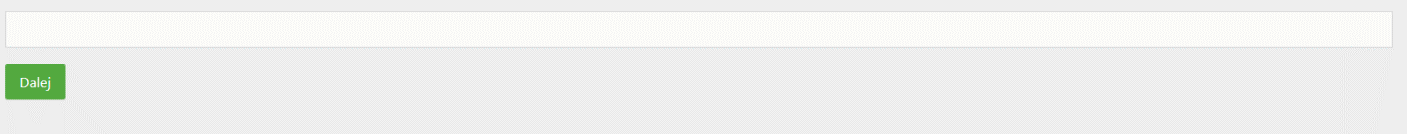 PROJEKTWNIOSKODAWCA CELE I UZASADNIENIE OPIS PRAC BADAWCZYCH ZDOLNOŚĆ WNIOSKODAWCYCZĘŚĆ FINANSOWA  2. Aparatura (A) / Equipment (A) 3. Grunty i budynki (G) / Purchase of land and real estate (G)4. Podwykonawstwo (E) / Subcontracting (E)5. Pozostałe koszty operacyjne (Op) / Other costs (Op)6. Koszty ogólne/Pośrednie (O) / Overheads/Indirect costs (O)7. Budżet wnioskodawcy / Budget8. Budżet projektu / Budget summaryVII. OŚWIADCZENIA 1. Oświadczenia / Statements ZAŁĄCZNIKI Numer wniosku o dofinansowanie / Project application numberData złożenia wniosku / Submission dateNumer naboru / Call numberPodstawowe informacje o projekcie / Project General InformationPodstawowe informacje o projekcie / Project General InformationPodstawowe informacje o projekcie / Project General InformationPodstawowe informacje o projekcie / Project General InformationPodstawowe informacje o projekcie / Project General InformationPodstawowe informacje o projekcie / Project General InformationPodstawowe informacje o projekcie / Project General InformationPodstawowe informacje o projekcie / Project General InformationPodstawowe informacje o projekcie / Project General InformationTytuł projektu (PL) / Title of the Project (PL)Tytuł projektu (PL) / Title of the Project (PL)Tytuł projektu (PL) / Title of the Project (PL)Tytuł projektu (PL) / Title of the Project (PL)Tytuł projektu (PL) / Title of the Project (PL)Tytuł projektu (PL) / Title of the Project (PL)Tytuł projektu (PL) / Title of the Project (PL)Tytuł projektu (PL) / Title of the Project (PL)Tytuł projektu (PL) / Title of the Project (PL)maks. 350 znaków; należy wpisać tytuł projektu w języku polskim, który jest wiernym tłumaczeniem tytułu w języku angielskimmaks. 350 znaków; należy wpisać tytuł projektu w języku polskim, który jest wiernym tłumaczeniem tytułu w języku angielskimmaks. 350 znaków; należy wpisać tytuł projektu w języku polskim, który jest wiernym tłumaczeniem tytułu w języku angielskimmaks. 350 znaków; należy wpisać tytuł projektu w języku polskim, który jest wiernym tłumaczeniem tytułu w języku angielskimmaks. 350 znaków; należy wpisać tytuł projektu w języku polskim, który jest wiernym tłumaczeniem tytułu w języku angielskimmaks. 350 znaków; należy wpisać tytuł projektu w języku polskim, który jest wiernym tłumaczeniem tytułu w języku angielskimmaks. 350 znaków; należy wpisać tytuł projektu w języku polskim, który jest wiernym tłumaczeniem tytułu w języku angielskimmaks. 350 znaków; należy wpisać tytuł projektu w języku polskim, który jest wiernym tłumaczeniem tytułu w języku angielskimmaks. 350 znaków; należy wpisać tytuł projektu w języku polskim, który jest wiernym tłumaczeniem tytułu w języku angielskimTytuł projektu (ENG) / Title of the Project (ENG)Tytuł projektu (ENG) / Title of the Project (ENG)Tytuł projektu (ENG) / Title of the Project (ENG)Tytuł projektu (ENG) / Title of the Project (ENG)Tytuł projektu (ENG) / Title of the Project (ENG)Tytuł projektu (ENG) / Title of the Project (ENG)Tytuł projektu (ENG) / Title of the Project (ENG)Tytuł projektu (ENG) / Title of the Project (ENG)Tytuł projektu (ENG) / Title of the Project (ENG)maks. 350 znaków; należy wpisać tytuł projektu uzgodniony z partnerami międzynarodowymi, tożsamy z tytułem projektu we wspólnym opisie projektu – Application Form.maks. 350 znaków; należy wpisać tytuł projektu uzgodniony z partnerami międzynarodowymi, tożsamy z tytułem projektu we wspólnym opisie projektu – Application Form.maks. 350 znaków; należy wpisać tytuł projektu uzgodniony z partnerami międzynarodowymi, tożsamy z tytułem projektu we wspólnym opisie projektu – Application Form.maks. 350 znaków; należy wpisać tytuł projektu uzgodniony z partnerami międzynarodowymi, tożsamy z tytułem projektu we wspólnym opisie projektu – Application Form.maks. 350 znaków; należy wpisać tytuł projektu uzgodniony z partnerami międzynarodowymi, tożsamy z tytułem projektu we wspólnym opisie projektu – Application Form.maks. 350 znaków; należy wpisać tytuł projektu uzgodniony z partnerami międzynarodowymi, tożsamy z tytułem projektu we wspólnym opisie projektu – Application Form.maks. 350 znaków; należy wpisać tytuł projektu uzgodniony z partnerami międzynarodowymi, tożsamy z tytułem projektu we wspólnym opisie projektu – Application Form.maks. 350 znaków; należy wpisać tytuł projektu uzgodniony z partnerami międzynarodowymi, tożsamy z tytułem projektu we wspólnym opisie projektu – Application Form.maks. 350 znaków; należy wpisać tytuł projektu uzgodniony z partnerami międzynarodowymi, tożsamy z tytułem projektu we wspólnym opisie projektu – Application Form.Akronim / Project AcronymAkronim / Project AcronymAkronim / Project AcronymAkronim / Project AcronymAkronim / Project AcronymAkronim / Project AcronymAkronim / Project AcronymAkronim / Project AcronymAkronim / Project Acronymmaks. 20 znaków; należy podać akronim projektu, ewentualnie skrótową nazwę projektu, bez przerw i spacji.maks. 20 znaków; należy podać akronim projektu, ewentualnie skrótową nazwę projektu, bez przerw i spacji.maks. 20 znaków; należy podać akronim projektu, ewentualnie skrótową nazwę projektu, bez przerw i spacji.maks. 20 znaków; należy podać akronim projektu, ewentualnie skrótową nazwę projektu, bez przerw i spacji.maks. 20 znaków; należy podać akronim projektu, ewentualnie skrótową nazwę projektu, bez przerw i spacji.maks. 20 znaków; należy podać akronim projektu, ewentualnie skrótową nazwę projektu, bez przerw i spacji.maks. 20 znaków; należy podać akronim projektu, ewentualnie skrótową nazwę projektu, bez przerw i spacji.maks. 20 znaków; należy podać akronim projektu, ewentualnie skrótową nazwę projektu, bez przerw i spacji.maks. 20 znaków; należy podać akronim projektu, ewentualnie skrótową nazwę projektu, bez przerw i spacji.Streszczenie projektu / Project AbstractStreszczenie projektu / Project AbstractStreszczenie projektu / Project AbstractStreszczenie projektu / Project AbstractStreszczenie projektu / Project AbstractStreszczenie projektu / Project AbstractStreszczenie projektu / Project AbstractStreszczenie projektu / Project AbstractStreszczenie projektu / Project Abstractmaks. 2000 znaków; syntetyczny opis przedmiotu projektu oraz sposobów osiągnięcia jego celów;  na jego podstawie dokonywany jest dobór ekspertów do oceny projektu; streszczenie może być rozpowszechniane przez NCBR w trakcie i po zakończeniu realizacji projektumaks. 2000 znaków; syntetyczny opis przedmiotu projektu oraz sposobów osiągnięcia jego celów;  na jego podstawie dokonywany jest dobór ekspertów do oceny projektu; streszczenie może być rozpowszechniane przez NCBR w trakcie i po zakończeniu realizacji projektumaks. 2000 znaków; syntetyczny opis przedmiotu projektu oraz sposobów osiągnięcia jego celów;  na jego podstawie dokonywany jest dobór ekspertów do oceny projektu; streszczenie może być rozpowszechniane przez NCBR w trakcie i po zakończeniu realizacji projektumaks. 2000 znaków; syntetyczny opis przedmiotu projektu oraz sposobów osiągnięcia jego celów;  na jego podstawie dokonywany jest dobór ekspertów do oceny projektu; streszczenie może być rozpowszechniane przez NCBR w trakcie i po zakończeniu realizacji projektumaks. 2000 znaków; syntetyczny opis przedmiotu projektu oraz sposobów osiągnięcia jego celów;  na jego podstawie dokonywany jest dobór ekspertów do oceny projektu; streszczenie może być rozpowszechniane przez NCBR w trakcie i po zakończeniu realizacji projektumaks. 2000 znaków; syntetyczny opis przedmiotu projektu oraz sposobów osiągnięcia jego celów;  na jego podstawie dokonywany jest dobór ekspertów do oceny projektu; streszczenie może być rozpowszechniane przez NCBR w trakcie i po zakończeniu realizacji projektumaks. 2000 znaków; syntetyczny opis przedmiotu projektu oraz sposobów osiągnięcia jego celów;  na jego podstawie dokonywany jest dobór ekspertów do oceny projektu; streszczenie może być rozpowszechniane przez NCBR w trakcie i po zakończeniu realizacji projektumaks. 2000 znaków; syntetyczny opis przedmiotu projektu oraz sposobów osiągnięcia jego celów;  na jego podstawie dokonywany jest dobór ekspertów do oceny projektu; streszczenie może być rozpowszechniane przez NCBR w trakcie i po zakończeniu realizacji projektumaks. 2000 znaków; syntetyczny opis przedmiotu projektu oraz sposobów osiągnięcia jego celów;  na jego podstawie dokonywany jest dobór ekspertów do oceny projektu; streszczenie może być rozpowszechniane przez NCBR w trakcie i po zakończeniu realizacji projektuLider konsorcjum międzynarodowego / Leader of international consortiumLider konsorcjum międzynarodowego / Leader of international consortiumLider konsorcjum międzynarodowego / Leader of international consortiumLider konsorcjum międzynarodowego / Leader of international consortiumLider konsorcjum międzynarodowego / Leader of international consortiumLider konsorcjum międzynarodowego / Leader of international consortiumLider konsorcjum międzynarodowego / Leader of international consortiumLider konsorcjum międzynarodowego / Leader of international consortiumLider konsorcjum międzynarodowego / Leader of international consortiumdla konkursu POLTUR4 należy wpisać “nie dotyczy”dla konkursu POLTUR4 należy wpisać “nie dotyczy”dla konkursu POLTUR4 należy wpisać “nie dotyczy”dla konkursu POLTUR4 należy wpisać “nie dotyczy”dla konkursu POLTUR4 należy wpisać “nie dotyczy”dla konkursu POLTUR4 należy wpisać “nie dotyczy”dla konkursu POLTUR4 należy wpisać “nie dotyczy”dla konkursu POLTUR4 należy wpisać “nie dotyczy”dla konkursu POLTUR4 należy wpisać “nie dotyczy”Podmioty konsorcjum międzynarodowego, realizujące projekt międzynarodowy / Entities of international project consortiumW przypadku polskiej Grupy podmiotów Wnioskodawca 1 jest jej liderem / In case of Polish consortium Applicant 1 is its leaderDla konkursów w ramach Funduszy Norweskich i EOG Wnioskodawca 1 jest liderem konsorcjum międzynarodowego / For EEA and Norway Grants Calls Applicant 1 is a leader of international consortiumPodmioty konsorcjum międzynarodowego, realizujące projekt międzynarodowy / Entities of international project consortiumW przypadku polskiej Grupy podmiotów Wnioskodawca 1 jest jej liderem / In case of Polish consortium Applicant 1 is its leaderDla konkursów w ramach Funduszy Norweskich i EOG Wnioskodawca 1 jest liderem konsorcjum międzynarodowego / For EEA and Norway Grants Calls Applicant 1 is a leader of international consortiumPodmioty konsorcjum międzynarodowego, realizujące projekt międzynarodowy / Entities of international project consortiumW przypadku polskiej Grupy podmiotów Wnioskodawca 1 jest jej liderem / In case of Polish consortium Applicant 1 is its leaderDla konkursów w ramach Funduszy Norweskich i EOG Wnioskodawca 1 jest liderem konsorcjum międzynarodowego / For EEA and Norway Grants Calls Applicant 1 is a leader of international consortiumPodmioty konsorcjum międzynarodowego, realizujące projekt międzynarodowy / Entities of international project consortiumW przypadku polskiej Grupy podmiotów Wnioskodawca 1 jest jej liderem / In case of Polish consortium Applicant 1 is its leaderDla konkursów w ramach Funduszy Norweskich i EOG Wnioskodawca 1 jest liderem konsorcjum międzynarodowego / For EEA and Norway Grants Calls Applicant 1 is a leader of international consortiumPodmioty konsorcjum międzynarodowego, realizujące projekt międzynarodowy / Entities of international project consortiumW przypadku polskiej Grupy podmiotów Wnioskodawca 1 jest jej liderem / In case of Polish consortium Applicant 1 is its leaderDla konkursów w ramach Funduszy Norweskich i EOG Wnioskodawca 1 jest liderem konsorcjum międzynarodowego / For EEA and Norway Grants Calls Applicant 1 is a leader of international consortiumPodmioty konsorcjum międzynarodowego, realizujące projekt międzynarodowy / Entities of international project consortiumW przypadku polskiej Grupy podmiotów Wnioskodawca 1 jest jej liderem / In case of Polish consortium Applicant 1 is its leaderDla konkursów w ramach Funduszy Norweskich i EOG Wnioskodawca 1 jest liderem konsorcjum międzynarodowego / For EEA and Norway Grants Calls Applicant 1 is a leader of international consortiumPodmioty konsorcjum międzynarodowego, realizujące projekt międzynarodowy / Entities of international project consortiumW przypadku polskiej Grupy podmiotów Wnioskodawca 1 jest jej liderem / In case of Polish consortium Applicant 1 is its leaderDla konkursów w ramach Funduszy Norweskich i EOG Wnioskodawca 1 jest liderem konsorcjum międzynarodowego / For EEA and Norway Grants Calls Applicant 1 is a leader of international consortiumPodmioty konsorcjum międzynarodowego, realizujące projekt międzynarodowy / Entities of international project consortiumW przypadku polskiej Grupy podmiotów Wnioskodawca 1 jest jej liderem / In case of Polish consortium Applicant 1 is its leaderDla konkursów w ramach Funduszy Norweskich i EOG Wnioskodawca 1 jest liderem konsorcjum międzynarodowego / For EEA and Norway Grants Calls Applicant 1 is a leader of international consortiumPodmioty konsorcjum międzynarodowego, realizujące projekt międzynarodowy / Entities of international project consortiumW przypadku polskiej Grupy podmiotów Wnioskodawca 1 jest jej liderem / In case of Polish consortium Applicant 1 is its leaderDla konkursów w ramach Funduszy Norweskich i EOG Wnioskodawca 1 jest liderem konsorcjum międzynarodowego / For EEA and Norway Grants Calls Applicant 1 is a leader of international consortiumKlasyfikacja projektu / Project classificationKlasyfikacja projektu / Project classificationKlasyfikacja projektu / Project classificationKlasyfikacja projektu / Project classificationKlasyfikacja projektu / Project classificationKlasyfikacja projektu / Project classificationKlasyfikacja projektu / Project classificationKlasyfikacja projektu / Project classificationKlasyfikacja projektu / Project classificationOECD / OECD classificationOECD / OECD classificationOECD / OECD classificationOECD / OECD classificationOECD / OECD classificationOECD / OECD classificationOECD / OECD classificationOECD / OECD classificationOECD / OECD classificationDziedzina nauki i techniki – Poziom 1 / Field of science and technology - Level 1Dziedzina nauki i techniki – Poziom 1 / Field of science and technology - Level 1Dziedzina nauki i techniki –Poziom 2 / Field of science and technology - Level 2Dziedzina nauki i techniki –Poziom 2 / Field of science and technology - Level 2Dziedzina nauki i techniki –Poziom 2 / Field of science and technology - Level 2Dziedzina nauki i techniki –Poziom 2 / Field of science and technology - Level 2Dziedzina nauki i techniki – Poziom 3 / Field of science and technology - Level 3Dziedzina nauki i techniki – Poziom 3 / Field of science and technology - Level 3Dziedzina nauki i techniki – Poziom 3 / Field of science and technology - Level 3Lista rozwijanaLista rozwijanaLista rozwijanaLista rozwijanaLista rozwijanaLista rozwijanaLista rozwijanaLista rozwijanaLista rozwijanaOECD’’ (jeśli dotyczy) / OECD’’ classification (if applicable)OECD’’ (jeśli dotyczy) / OECD’’ classification (if applicable)OECD’’ (jeśli dotyczy) / OECD’’ classification (if applicable)OECD’’ (jeśli dotyczy) / OECD’’ classification (if applicable)OECD’’ (jeśli dotyczy) / OECD’’ classification (if applicable)OECD’’ (jeśli dotyczy) / OECD’’ classification (if applicable)OECD’’ (jeśli dotyczy) / OECD’’ classification (if applicable)OECD’’ (jeśli dotyczy) / OECD’’ classification (if applicable)OECD’’ (jeśli dotyczy) / OECD’’ classification (if applicable)Dziedzina nauki i techniki – Poziom 1 / Field of science and technology - Level 1Dziedzina nauki i techniki – Poziom 1 / Field of science and technology - Level 1Dziedzina nauki i techniki –Poziom 2 / Field of science and technology - Level 2Dziedzina nauki i techniki –Poziom 2 / Field of science and technology - Level 2Dziedzina nauki i techniki –Poziom 2 / Field of science and technology - Level 2Dziedzina nauki i techniki –Poziom 2 / Field of science and technology - Level 2Dziedzina nauki i techniki – Poziom 3 / Field of science and technology - Level 3Dziedzina nauki i techniki – Poziom 3 / Field of science and technology - Level 3Dziedzina nauki i techniki – Poziom 3 / Field of science and technology - Level 3Lista rozwijanaLista rozwijanaLista rozwijanaLista rozwijanaLista rozwijanaLista rozwijanaLista rozwijanaLista rozwijanaLista rozwijanaNABS / NABS classificationNABS / NABS classificationNABS / NABS classificationNABS / NABS classificationNABS / NABS classificationNABS / NABS classificationNABS / NABS classificationNABS / NABS classificationNABS / NABS classificationPoziom 1 / Level 1Poziom 1 / Level 1Poziom 2 / Level 2Poziom 2 / Level 2Poziom 2 / Level 2Poziom 2 / Level 2Poziom 3 / Level 3Poziom 3 / Level 3Poziom 3 / Level 3Lista rozwijanaLista rozwijanaLista rozwijanaLista rozwijanaLista rozwijanaLista rozwijanaLista rozwijanaLista rozwijanaLista rozwijanaPKD projektu / Project PKD (Classification of Business Activities in Poland)PKD projektu / Project PKD (Classification of Business Activities in Poland)PKD projektu / Project PKD (Classification of Business Activities in Poland)PKD projektu / Project PKD (Classification of Business Activities in Poland)PKD projektu / Project PKD (Classification of Business Activities in Poland)PKD projektu / Project PKD (Classification of Business Activities in Poland)PKD projektu / Project PKD (Classification of Business Activities in Poland)PKD projektu / Project PKD (Classification of Business Activities in Poland)PKD projektu / Project PKD (Classification of Business Activities in Poland)Sekcja / SectionDział / DivisionDział / DivisionGrupa / GroupGrupa / GroupKlasa / ClassKlasa / ClassKlasa / ClassPodklasa / SubclassLista rozwijanaLista rozwijanaLista rozwijanaLista rozwijanaLista rozwijanaLista rozwijanaLista rozwijanaLista rozwijanaLista rozwijanaMAE / IEA (International Energy Agency)MAE / IEA (International Energy Agency)MAE / IEA (International Energy Agency)MAE / IEA (International Energy Agency)MAE / IEA (International Energy Agency)MAE / IEA (International Energy Agency)MAE / IEA (International Energy Agency)MAE / IEA (International Energy Agency)MAE / IEA (International Energy Agency)Projekt dotyczy obszaru energetyki / Project refers to energy issuesProjekt dotyczy obszaru energetyki / Project refers to energy issuesProjekt dotyczy obszaru energetyki / Project refers to energy issuesProjekt dotyczy obszaru energetyki / Project refers to energy issues NIE / NO NIE / NO NIE / NO TAK / YES TAK / YESMAE / IEA (International Energy Agency)MAE / IEA (International Energy Agency)MAE / IEA (International Energy Agency)MAE / IEA (International Energy Agency)Lista rozwijanaLista rozwijanaLista rozwijanaLista rozwijanaLista rozwijanaKIS / National smart specializations KIS / National smart specializations KIS / National smart specializations KIS / National smart specializations KIS / National smart specializations KIS / National smart specializations KIS / National smart specializations KIS / National smart specializations KIS / National smart specializations Lista rozwijanaLista rozwijanaLista rozwijanaLista rozwijanaLista rozwijanaLista rozwijanaLista rozwijanaLista rozwijanaLista rozwijanaObszar tematyczny konkursu, którego dotyczy projekt / Thematic area of the callObszar tematyczny konkursu, którego dotyczy projekt / Thematic area of the callObszar tematyczny konkursu, którego dotyczy projekt / Thematic area of the callObszar tematyczny konkursu, którego dotyczy projekt / Thematic area of the callObszar tematyczny konkursu, którego dotyczy projekt / Thematic area of the callObszar tematyczny konkursu, którego dotyczy projekt / Thematic area of the callObszar tematyczny konkursu, którego dotyczy projekt / Thematic area of the callObszar tematyczny konkursu, którego dotyczy projekt / Thematic area of the callObszar tematyczny konkursu, którego dotyczy projekt / Thematic area of the callLista rozwijanaZ listy rozwijanej należy wybrać 1 obszar tematyczny. W przypadku gdy projekt obejmuje zakresem dwa obszary – należy wybrać obszar dominującyLista rozwijanaZ listy rozwijanej należy wybrać 1 obszar tematyczny. W przypadku gdy projekt obejmuje zakresem dwa obszary – należy wybrać obszar dominującyLista rozwijanaZ listy rozwijanej należy wybrać 1 obszar tematyczny. W przypadku gdy projekt obejmuje zakresem dwa obszary – należy wybrać obszar dominującyLista rozwijanaZ listy rozwijanej należy wybrać 1 obszar tematyczny. W przypadku gdy projekt obejmuje zakresem dwa obszary – należy wybrać obszar dominującyLista rozwijanaZ listy rozwijanej należy wybrać 1 obszar tematyczny. W przypadku gdy projekt obejmuje zakresem dwa obszary – należy wybrać obszar dominującyLista rozwijanaZ listy rozwijanej należy wybrać 1 obszar tematyczny. W przypadku gdy projekt obejmuje zakresem dwa obszary – należy wybrać obszar dominującyLista rozwijanaZ listy rozwijanej należy wybrać 1 obszar tematyczny. W przypadku gdy projekt obejmuje zakresem dwa obszary – należy wybrać obszar dominującyLista rozwijanaZ listy rozwijanej należy wybrać 1 obszar tematyczny. W przypadku gdy projekt obejmuje zakresem dwa obszary – należy wybrać obszar dominującyLista rozwijanaZ listy rozwijanej należy wybrać 1 obszar tematyczny. W przypadku gdy projekt obejmuje zakresem dwa obszary – należy wybrać obszar dominującySłowa kluczowe / Key wordsSłowa kluczowe / Key wordsSłowa kluczowe / Key wordsSłowa kluczowe / Key wordsSłowa kluczowe / Key wordsSłowa kluczowe / Key wordsSłowa kluczowe / Key wordsSłowa kluczowe / Key wordsSłowa kluczowe / Key wordsNależy podać 5 słów bezpośrednio związanych z przedmiotem projektu (rzeczowniki, skrótowce); kolejne wpisywane słowa należy zatwierdzać klawiszem ENTER.Należy podać 5 słów bezpośrednio związanych z przedmiotem projektu (rzeczowniki, skrótowce); kolejne wpisywane słowa należy zatwierdzać klawiszem ENTER.Należy podać 5 słów bezpośrednio związanych z przedmiotem projektu (rzeczowniki, skrótowce); kolejne wpisywane słowa należy zatwierdzać klawiszem ENTER.Należy podać 5 słów bezpośrednio związanych z przedmiotem projektu (rzeczowniki, skrótowce); kolejne wpisywane słowa należy zatwierdzać klawiszem ENTER.Należy podać 5 słów bezpośrednio związanych z przedmiotem projektu (rzeczowniki, skrótowce); kolejne wpisywane słowa należy zatwierdzać klawiszem ENTER.Należy podać 5 słów bezpośrednio związanych z przedmiotem projektu (rzeczowniki, skrótowce); kolejne wpisywane słowa należy zatwierdzać klawiszem ENTER.Należy podać 5 słów bezpośrednio związanych z przedmiotem projektu (rzeczowniki, skrótowce); kolejne wpisywane słowa należy zatwierdzać klawiszem ENTER.Należy podać 5 słów bezpośrednio związanych z przedmiotem projektu (rzeczowniki, skrótowce); kolejne wpisywane słowa należy zatwierdzać klawiszem ENTER.Należy podać 5 słów bezpośrednio związanych z przedmiotem projektu (rzeczowniki, skrótowce); kolejne wpisywane słowa należy zatwierdzać klawiszem ENTER.Okres realizacji projektu / Duration of the ProjectOkres realizacji projektu / Duration of the ProjectOkres realizacji projektu / Duration of the ProjectOkres realizacji projektu / Duration of the ProjectOkres realizacji projektu / Duration of the ProjectOkres realizacji projektu / Duration of the ProjectOkres realizacji projektu / Duration of the ProjectOkres realizacji projektu / Duration of the ProjectOkres realizacji projektu / Duration of the ProjectLiczba miesięcy / Number of monthsLiczba miesięcy / Number of monthsLiczba miesięcy / Number of monthsLiczba miesięcy / Number of monthsLiczba miesięcy / Number of monthsLiczba miesięcy / Number of monthsNależy wpisać liczbę pomiędzy 24 a 36Należy wpisać liczbę pomiędzy 24 a 36Należy wpisać liczbę pomiędzy 24 a 36Planowane rozpoczęcie realizacji projektu / Expected project start  date Planowane rozpoczęcie realizacji projektu / Expected project start  date Planowane rozpoczęcie realizacji projektu / Expected project start  date Planowane rozpoczęcie realizacji projektu / Expected project start  date Planowane rozpoczęcie realizacji projektu / Expected project start  date Planowane rozpoczęcie realizacji projektu / Expected project start  date Projekt powinien rozpocząć się najwcześniej 1 października 2020 r.Projekt powinien rozpocząć się najwcześniej 1 października 2020 r.Projekt powinien rozpocząć się najwcześniej 1 października 2020 r.Koszt wykonania projektu / Project costsKoszt wykonania projektu / Project costsKoszt wykonania projektu / Project costsKoszt wykonania projektu / Project costsKoszt wykonania projektu / Project costsKoszt wykonania projektu / Project costsKoszt wykonania projektu / Project costsKoszt wykonania projektu / Project costsKoszt wykonania projektu / Project costsKurs euro z dnia otwarcia konkursu (kurs EBC) / ECB exchange rate: day of call opening Kurs euro z dnia otwarcia konkursu (kurs EBC) / ECB exchange rate: day of call opening Kurs euro z dnia otwarcia konkursu (kurs EBC) / ECB exchange rate: day of call opening Kurs euro z dnia otwarcia konkursu (kurs EBC) / ECB exchange rate: day of call opening Kurs euro z dnia otwarcia konkursu (kurs EBC) / ECB exchange rate: day of call opening Kurs euro z dnia otwarcia konkursu (kurs EBC) / ECB exchange rate: day of call opening Kurs euro z dnia otwarcia konkursu (kurs EBC) / ECB exchange rate: day of call opening Kurs euro z dnia otwarcia konkursu (kurs EBC) / ECB exchange rate: day of call opening Kurs euro z dnia otwarcia konkursu (kurs EBC) / ECB exchange rate: day of call opening Data otwarcia naboru / Call opening dateData otwarcia naboru / Call opening dateData otwarcia naboru / Call opening dateData otwarcia naboru / Call opening dateData otwarcia naboru / Call opening dateData otwarcia naboru / Call opening datePole wypełnione Pole wypełnione Pole wypełnione Kurs euro / euro exchange rateKurs euro / euro exchange rateKurs euro / euro exchange rateKurs euro / euro exchange rateKurs euro / euro exchange rateKurs euro / euro exchange ratePole wypełnione Pole wypełnione Pole wypełnione Budżet podmiotów polskich / Budget of Polish EntitiesBudżet podmiotów polskich / Budget of Polish EntitiesBudżet całości konsorcjum międzynarodowego / Total budget of international consortiumBudżet całości konsorcjum międzynarodowego / Total budget of international consortiumBudżet podmiotów polskich / Budget of Polish EntitiesBudżet podmiotów polskich / Budget of Polish EntitiesBudżet całości konsorcjum międzynarodowego / Total budget of international consortiumBudżet całości konsorcjum międzynarodowego / Total budget of international consortium% udział polskich podmiotów w konsorcjum międzynarodowym / % share of Polish Entities in international consortiumKoszty w przeliczeniu na PLN / Costs in PLNEURPLNEURPLN%Całkowity koszt ogółem (razem z wkładem własnym) / Total costs (incl. own contribution)Pole wypełniane automatyczniePole wypełniane automatyczniePole wypełniane automatyczniePole wypełniane automatyczniePole wypełniane automatycznieWnioskowane dofinansowanie / Requested fundingPole wypełniane automatyczniePole wypełniane automatyczniePole wypełniane automatyczniePole wypełniane automatyczniePole wypełniane automatycznieDane identyfikacyjne podmiotów / Details of the EntitiesDane identyfikacyjne podmiotów / Details of the EntitiesDane identyfikacyjne podmiotów / Details of the EntitiesDane identyfikacyjne podmiotów / Details of the EntitiesNazwa (pełna) / Full nameNazwa (pełna) / Full nameNazwa (pełna) / Full nameNazwa (pełna) / Full nameNazwa podmiotu Wnioskodawcy identyczna z podaną w części I. Projekt oraz zgodna z właściwymi rejestrami.Nazwa podmiotu Wnioskodawcy identyczna z podaną w części I. Projekt oraz zgodna z właściwymi rejestrami.Nazwa podmiotu Wnioskodawcy identyczna z podaną w części I. Projekt oraz zgodna z właściwymi rejestrami.Nazwa podmiotu Wnioskodawcy identyczna z podaną w części I. Projekt oraz zgodna z właściwymi rejestrami.Nazwa (skrócona) / Short nameNazwa (skrócona) / Short nameNazwa (skrócona) / Short nameNazwa (skrócona) / Short nameNazwa skrócona podmiotu Wnioskodawcy (pojawi się w tabelach generowanych automatycznie przez system)Nazwa skrócona podmiotu Wnioskodawcy (pojawi się w tabelach generowanych automatycznie przez system)Nazwa skrócona podmiotu Wnioskodawcy (pojawi się w tabelach generowanych automatycznie przez system)Nazwa skrócona podmiotu Wnioskodawcy (pojawi się w tabelach generowanych automatycznie przez system)Nazwa podstawowej jednostki organizacyjnej (jeśli dotyczy) / Name of the basic organisational unit (if applicable)Nazwa podstawowej jednostki organizacyjnej (jeśli dotyczy) / Name of the basic organisational unit (if applicable)Nazwa podstawowej jednostki organizacyjnej (jeśli dotyczy) / Name of the basic organisational unit (if applicable)Nazwa podstawowej jednostki organizacyjnej (jeśli dotyczy) / Name of the basic organisational unit (if applicable)np. wydział w ramach uczelninp. wydział w ramach uczelninp. wydział w ramach uczelninp. wydział w ramach uczelniREGON / REGON numberNIP / Tax numberNależy wpisać same cyfry, bez myślników czy spacji.Należy wpisać same cyfry, bez myślników czy spacji.Należy wpisać same cyfry, bez myślników czy spacji.KRS/CEIDG/inny rejestr / National Court Register (KRS)/Central Register and Information on Economic Activity (CEIDG)/other registerJeżeli podmiot nie ma numeru KRS/CEIDG, należy wpisać “nie dotyczy”Jeżeli podmiot nie ma numeru KRS/CEIDG, należy wpisać “nie dotyczy”Jeżeli podmiot nie ma numeru KRS/CEIDG, należy wpisać “nie dotyczy”PKD głównej działalności podmiotu / Principal PKD codePKD głównej działalności podmiotu / Principal PKD codePKD głównej działalności podmiotu / Principal PKD codePKD głównej działalności podmiotu / Principal PKD codePKD sekcja / PKD sectionLista rozwijanaLista rozwijanaLista rozwijanaPKD dział / PKD divisionLista rozwijanaLista rozwijanaLista rozwijanaPKD grupa / PKD groupLista rozwijanaLista rozwijanaLista rozwijanaPKD klasa / PKD classLista rozwijanaLista rozwijanaLista rozwijanaPKD podklasa / PKD subclassLista rozwijanaLista rozwijanaLista rozwijanaForma prawna, Forma własności, Status przedsiębiorcy (jeżeli dotyczy) / Legal status / Ownership status / Enterprise Type (if applicable)Forma prawna, Forma własności, Status przedsiębiorcy (jeżeli dotyczy) / Legal status / Ownership status / Enterprise Type (if applicable)Forma prawna, Forma własności, Status przedsiębiorcy (jeżeli dotyczy) / Legal status / Ownership status / Enterprise Type (if applicable)Forma prawna, Forma własności, Status przedsiębiorcy (jeżeli dotyczy) / Legal status / Ownership status / Enterprise Type (if applicable)Podmiot jest organizacją prowadzącą badania i upowszechniającą wiedzę / Entity is a research and knowledge-dissemination organisation NIE / NO      TAK / YES NIE / NO      TAK / YES NIE / NO      TAK / YESForma prawna / Legal statusLista rozwijana Lista rozwijana Lista rozwijana Forma własności / Ownership statusLista rozwijanaLista rozwijanaLista rozwijanaStatus przedsiębiorcy (jeżeli dotyczy) / Enterprise Type (if applicable)Lista rozwijanaLista rozwijanaLista rozwijanaAdres siedziby / Address of the seatAdres siedziby / Address of the seatAdres siedziby / Address of the seatAdres siedziby / Address of the seatWojewodztwo / VoivodeshipLista rozwijanaLista rozwijanaLista rozwijanaPowiat / CountyLista rozwijanaLista rozwijanaLista rozwijanaGmina / CommuneLista rozwijanaLista rozwijanaLista rozwijanaMiejscowość / TownLista rozwijanaLista rozwijanaLista rozwijanaKod pocztowy / PostcodePoczta / PostUlica / Street nameLista rozwijanaLista rozwijanaLista rozwijanaNr budynku / Street numberNr lokalu / Apartment numberAdres do korespondencji / Correspondence addressAdres do korespondencji / Correspondence addressAdres do korespondencji / Correspondence addressAdres do korespondencji / Correspondence addressAdres do korespondencji (jeśli inny niż adres siedziby) / Correspondence address (if other than address of the seat) NIE / NO      TAK / YES NIE / NO      TAK / YES NIE / NO      TAK / YESWojewodztwo / VoivodeshipLista rozwijanaLista rozwijanaLista rozwijanaPowiat / CountyLista rozwijanaLista rozwijanaLista rozwijanaGmina / CommuneLista rozwijanaLista rozwijanaLista rozwijanaMiejscowość / TownLista rozwijanaLista rozwijanaLista rozwijanaKod pocztowy / PostcodePoczta / PostUlica / Street nameLista rozwijanaLista rozwijanaLista rozwijanaNr budynku / Street numberNr lokalu / Apartment numberOsoba wyznaczona do kontaktu / Contact personOsoba wyznaczona do kontaktu / Contact personOsoba wyznaczona do kontaktu / Contact personOsoba wyznaczona do kontaktu / Contact personImię / First nameNazwisko / Last nameStanowisko / PositionNr telefonu / PhoneAdres e-mail / E-MailOsoba upoważniona do reprezentacji podmiotu / Authorized representative of the EntityOsoba upoważniona do reprezentacji podmiotu / Authorized representative of the EntityOsoba upoważniona do reprezentacji podmiotu / Authorized representative of the EntityOsoba upoważniona do reprezentacji podmiotu / Authorized representative of the EntityImię / First nameNazwisko / Last nameStanowisko / PositionPełnomocnictwo do reprezentacji podmiotu - załącznik w formacie pdf (jeśli dotyczy) / Power of attorney to represent the Entity – attachment in pdf format (if applicable)Pełnomocnictwo do reprezentacji podmiotu - załącznik w formacie pdf (jeśli dotyczy) / Power of attorney to represent the Entity – attachment in pdf format (if applicable)Pełnomocnictwo do reprezentacji podmiotu - załącznik w formacie pdf (jeśli dotyczy) / Power of attorney to represent the Entity – attachment in pdf format (if applicable)Pełnomocnictwo do reprezentacji podmiotu - załącznik w formacie pdf (jeśli dotyczy) / Power of attorney to represent the Entity – attachment in pdf format (if applicable)Pomoc publiczna / State aid Pomoc publiczna / State aid Pomoc publiczna / State aid Pomoc publiczna / State aid Czy przedsiębiorca występuje o udzielenie pomocy publicznej na badania przemysłowe / Does the Enterprise apply for State aid for industrial research?Czy przedsiębiorca występuje o udzielenie pomocy publicznej na badania przemysłowe / Does the Enterprise apply for State aid for industrial research? NIE / NO      TAK / YESCzy przedsiębiorca występuje o udzielenie pomocy publicznej na eksperymentalne prace rozwojowe / Does the Enterprise apply for State aid for experimental development?Czy przedsiębiorca występuje o udzielenie pomocy publicznej na eksperymentalne prace rozwojowe / Does the Enterprise apply for State aid for experimental development? NIE / NO      TAK / YESCzy przedsiębiorca ubiega się o zwiększenie intensywności pomocy publicznej na badania przemysłowe z uwagi na to, że: / The Enterprise applies for an increase in the State aid intensity for industrial research, due to the fact that:Czy przedsiębiorca ubiega się o zwiększenie intensywności pomocy publicznej na badania przemysłowe z uwagi na to, że: / The Enterprise applies for an increase in the State aid intensity for industrial research, due to the fact that:Czy przedsiębiorca ubiega się o zwiększenie intensywności pomocy publicznej na badania przemysłowe z uwagi na to, że: / The Enterprise applies for an increase in the State aid intensity for industrial research, due to the fact that:Czy przedsiębiorca ubiega się o zwiększenie intensywności pomocy publicznej na badania przemysłowe z uwagi na to, że: / The Enterprise applies for an increase in the State aid intensity for industrial research, due to the fact that:Projekt obejmuje skuteczną współpracę między przedsiębiorcami, z których co najmniej jeden jest mikro-, małym lub średnim przedsiębiorcą, lub współpraca ma charakter międzynarodowy, co oznacza, że badania przemysłowe są prowadzone w co najmniej dwóch państwach członkowskich Unii Europejskiej lub w państwie członkowskim Unii Europejskiej i w państwie członkowskim Europejskiego Porozumienia o Wolnym Handlu (EFTA) – stronie umowy o Europejskim Obszarze Gospodarczym i żaden z przedsiębiorców nie ponosi więcej niż 70% kosztów kwalifikowalnych. / The project involves effective collaboration between undertakings among which at least one is an SME, or is carried out in at least two EU Member States, or in an EU Member State and in a Contracting Party of the EEA Agreement, and no single undertaking bears more than 70 % of the eligible costs.Projekt obejmuje skuteczną współpracę między przedsiębiorcami, z których co najmniej jeden jest mikro-, małym lub średnim przedsiębiorcą, lub współpraca ma charakter międzynarodowy, co oznacza, że badania przemysłowe są prowadzone w co najmniej dwóch państwach członkowskich Unii Europejskiej lub w państwie członkowskim Unii Europejskiej i w państwie członkowskim Europejskiego Porozumienia o Wolnym Handlu (EFTA) – stronie umowy o Europejskim Obszarze Gospodarczym i żaden z przedsiębiorców nie ponosi więcej niż 70% kosztów kwalifikowalnych. / The project involves effective collaboration between undertakings among which at least one is an SME, or is carried out in at least two EU Member States, or in an EU Member State and in a Contracting Party of the EEA Agreement, and no single undertaking bears more than 70 % of the eligible costs. NIE / NO      TAK / YESOświadczam, że przedsiębiorcy realizujący projekt w ramach konsorcjum są przedsiębiorstwami niepowiązanymi. / I certify that the Enterprises implementing the project within the consortium are not linked enterprises.Oświadczam, że przedsiębiorcy realizujący projekt w ramach konsorcjum są przedsiębiorstwami niepowiązanymi. / I certify that the Enterprises implementing the project within the consortium are not linked enterprises. NIE / NO      TAK / YESProjekt obejmuje skuteczną współpracę między przedsiębiorcą a co najmniej jedną jednostką naukową będącą organizacją prowadzącą badania i upowszechniającą wiedzę, która ponosi co najmniej 10% kosztów kwalifikowalnych i ma prawo do publikowania wyników projektu w zakresie, w jakim pochodzą one z prowadzonych przez nią badań. / The project involves effective collaboration between an undertaking and one or more research and knowledge-dissemination organisations, where the latter bear at least 10 % of the eligible costs and have the right to publish their own research results.Projekt obejmuje skuteczną współpracę między przedsiębiorcą a co najmniej jedną jednostką naukową będącą organizacją prowadzącą badania i upowszechniającą wiedzę, która ponosi co najmniej 10% kosztów kwalifikowalnych i ma prawo do publikowania wyników projektu w zakresie, w jakim pochodzą one z prowadzonych przez nią badań. / The project involves effective collaboration between an undertaking and one or more research and knowledge-dissemination organisations, where the latter bear at least 10 % of the eligible costs and have the right to publish their own research results. NIE / NO      TAK / YESWyniki projektu są szeroko rozpowszechniane podczas konferencji technicznych lub naukowych, w formie publikacji w czasopismach naukowych lub technicznych, za pośrednictwem powszechnie dostępnych baz danych zapewniających swobodny dostęp do uzyskanych wyników badań lub za pośrednictwem oprogramowania bezpłatnego albo oprogramowania z licencją otwartego dostępu. / The results of the project are widely disseminated through technical and scientific conferences, publication, open access repositories, or free or open source software.Wyniki projektu są szeroko rozpowszechniane podczas konferencji technicznych lub naukowych, w formie publikacji w czasopismach naukowych lub technicznych, za pośrednictwem powszechnie dostępnych baz danych zapewniających swobodny dostęp do uzyskanych wyników badań lub za pośrednictwem oprogramowania bezpłatnego albo oprogramowania z licencją otwartego dostępu. / The results of the project are widely disseminated through technical and scientific conferences, publication, open access repositories, or free or open source software. NIE / NO      TAK / YESUzasadnienie / JustificationUzasadnienie / JustificationUzasadnienie / JustificationUzasadnienie / Justificationmaks. 2000 znaków; należy podać uzasadnienie dla zaznaczonych opcji skutkujących zwiększeniem intensywności pomocy publicznejmaks. 2000 znaków; należy podać uzasadnienie dla zaznaczonych opcji skutkujących zwiększeniem intensywności pomocy publicznejmaks. 2000 znaków; należy podać uzasadnienie dla zaznaczonych opcji skutkujących zwiększeniem intensywności pomocy publicznejmaks. 2000 znaków; należy podać uzasadnienie dla zaznaczonych opcji skutkujących zwiększeniem intensywności pomocy publicznejCzy przedsiębiorca ubiega się o zwiększenie intensywności pomocy publicznej na prace rozwojowe z uwagi na to, że: / The Enterprise applies for an increase in the State aid intensity for experimental development, due to the fact that:Czy przedsiębiorca ubiega się o zwiększenie intensywności pomocy publicznej na prace rozwojowe z uwagi na to, że: / The Enterprise applies for an increase in the State aid intensity for experimental development, due to the fact that:Czy przedsiębiorca ubiega się o zwiększenie intensywności pomocy publicznej na prace rozwojowe z uwagi na to, że: / The Enterprise applies for an increase in the State aid intensity for experimental development, due to the fact that:Czy przedsiębiorca ubiega się o zwiększenie intensywności pomocy publicznej na prace rozwojowe z uwagi na to, że: / The Enterprise applies for an increase in the State aid intensity for experimental development, due to the fact that:Projekt obejmuje skuteczną współpracę między przedsiębiorcami, z których co najmniej jeden jest mikro-, małym lub średnim przedsiębiorcą, lub współpraca ma charakter międzynarodowy, co oznacza, że prace rozwojowe są prowadzone w co najmniej dwóch państwach członkowskich Unii Europejskiej lub w państwie członkowskim Unii Europejskiej i w państwie członkowskim Europejskiego Porozumienia o Wolnym Handlu (EFTA) – stronie umowy o Europejskim Obszarze Gospodarczym i żaden z przedsiębiorców nie ponosi więcej niż 70% kosztów kwalifikowalnych. / The project involves effective collaboration between undertakings among which at least one is an SME, or is carried out in at least two EU Member States, or in an EU Member State and in a Contracting Party of the EEA Agreement, and no single undertaking bears more than 70 % of the eligible costs.Projekt obejmuje skuteczną współpracę między przedsiębiorcami, z których co najmniej jeden jest mikro-, małym lub średnim przedsiębiorcą, lub współpraca ma charakter międzynarodowy, co oznacza, że prace rozwojowe są prowadzone w co najmniej dwóch państwach członkowskich Unii Europejskiej lub w państwie członkowskim Unii Europejskiej i w państwie członkowskim Europejskiego Porozumienia o Wolnym Handlu (EFTA) – stronie umowy o Europejskim Obszarze Gospodarczym i żaden z przedsiębiorców nie ponosi więcej niż 70% kosztów kwalifikowalnych. / The project involves effective collaboration between undertakings among which at least one is an SME, or is carried out in at least two EU Member States, or in an EU Member State and in a Contracting Party of the EEA Agreement, and no single undertaking bears more than 70 % of the eligible costs. NIE / NO      TAK / YESOświadczam, że przedsiębiorcy realizujący projekt w ramach konsorcjum są przedsiębiorstwami niepowiązanymi / I certify that the Enterprises implementing the project within the consortium are not linked enterprises.Oświadczam, że przedsiębiorcy realizujący projekt w ramach konsorcjum są przedsiębiorstwami niepowiązanymi / I certify that the Enterprises implementing the project within the consortium are not linked enterprises. NIE / NO      TAK / YESProjekt obejmuje skuteczną współpracę między przedsiębiorcą a co najmniej jedną jednostką naukową będącą organizacją prowadzącą badania i upowszechniającą wiedzę, która ponosi co najmniej 10% kosztów kwalifikowalnych i ma prawo do publikowania wyników projektu w zakresie, w jakim pochodzą one z prowadzonych przez nią badań. / The project involves effective collaboration between an undertaking and one or more research and knowledge-dissemination organisations, where the latter bear at least 10 % of the eligible costs and have the right to publish their own research results.Projekt obejmuje skuteczną współpracę między przedsiębiorcą a co najmniej jedną jednostką naukową będącą organizacją prowadzącą badania i upowszechniającą wiedzę, która ponosi co najmniej 10% kosztów kwalifikowalnych i ma prawo do publikowania wyników projektu w zakresie, w jakim pochodzą one z prowadzonych przez nią badań. / The project involves effective collaboration between an undertaking and one or more research and knowledge-dissemination organisations, where the latter bear at least 10 % of the eligible costs and have the right to publish their own research results. NIE / NO      TAK / YESWyniki projektu są szeroko rozpowszechniane podczas konferencji technicznych lub naukowych, w formie publikacji w czasopismach naukowych lub technicznych, za pośrednictwem powszechnie dostępnych baz danych zapewniających swobodny dostęp do uzyskanych wyników badań lub za pośrednictwem oprogramowania bezpłatnego albo oprogramowania z licencją otwartego dostępu. / The results of the project are widely disseminated through technical and scientific conferences, publication, open access repositories, or free or open source software.Wyniki projektu są szeroko rozpowszechniane podczas konferencji technicznych lub naukowych, w formie publikacji w czasopismach naukowych lub technicznych, za pośrednictwem powszechnie dostępnych baz danych zapewniających swobodny dostęp do uzyskanych wyników badań lub za pośrednictwem oprogramowania bezpłatnego albo oprogramowania z licencją otwartego dostępu. / The results of the project are widely disseminated through technical and scientific conferences, publication, open access repositories, or free or open source software. NIE / NO      TAK / YESUzasadnienie / JustificationUzasadnienie / JustificationUzasadnienie / JustificationUzasadnienie / Justificationmaks. 2000 znaków; należy podać uzasadnienie dla zaznaczonych opcji skutkujących zwiększeniem intensywności pomocy publicznejmaks. 2000 znaków; należy podać uzasadnienie dla zaznaczonych opcji skutkujących zwiększeniem intensywności pomocy publicznejmaks. 2000 znaków; należy podać uzasadnienie dla zaznaczonych opcji skutkujących zwiększeniem intensywności pomocy publicznejmaks. 2000 znaków; należy podać uzasadnienie dla zaznaczonych opcji skutkujących zwiększeniem intensywności pomocy publicznejCele i uzasadnienie realizacji projektu / Objectives and justification for project implementation1. Opis i cele projektu / Project description and objectivesmaks. 7000 znaków; należy przedstawić najważniejsze cele i rezultaty, które Wnioskodawca planuje osiągnąć w wyniku realizacji projektu.2. Przewidywany wpływ realizacji przedmiotowego projektu na zwiększenie udziału Wnioskodawcy w aplikowaniu do Programu Horyzont 2020/Horyzont Europa / Forseen impact of the project implemetation on the increase in the Applicant’s participation in Horizon 2020/Horizon Europemaks. 3000 znaków3. Informacja o zawarciu umowy konsorcjum międzynarodowego i jej najważniejsze ustalenia / Information on international consortium agreement and its key pointsmaks. 3000 znaków; należy podać informację czy umowa między partnerami z Polski i Turcja została już zawarta. Jeśli nie, proszę podać informację o planowanym terminie jej zawarcia. Zgodnie z cz. V Zasad konkursu doręczenie do NCBR podpisanej umowy konsorcjum międzynarodowego jest warunkiem podpisania umowy o dofinansowanie, w przypadku gdy projekt zostanie rekomendowany do finansowaniaOpis Prac Badawczych / Work Package Description Opis Prac Badawczych / Work Package Description Opis Prac Badawczych / Work Package Description Opis Prac Badawczych / Work Package Description Opis Prac Badawczych / Work Package Description Opis Prac Badawczych / Work Package Description Opis Prac Badawczych / Work Package Description Opis Prac Badawczych / Work Package Description Opis Prac Badawczych / Work Package Description Opis Prac Badawczych / Work Package Description BADANIA PRZEMYSŁOWE / INDUSTRIAL RESEARCHBADANIA PRZEMYSŁOWE / INDUSTRIAL RESEARCHBADANIA PRZEMYSŁOWE / INDUSTRIAL RESEARCHBADANIA PRZEMYSŁOWE / INDUSTRIAL RESEARCHBADANIA PRZEMYSŁOWE / INDUSTRIAL RESEARCHBADANIA PRZEMYSŁOWE / INDUSTRIAL RESEARCHBADANIA PRZEMYSŁOWE / INDUSTRIAL RESEARCHBADANIA PRZEMYSŁOWE / INDUSTRIAL RESEARCHBADANIA PRZEMYSŁOWE / INDUSTRIAL RESEARCHBADANIA PRZEMYSŁOWE / INDUSTRIAL RESEARCHNr zadania / WP No.Nr zadania / WP No.Nr zadania / WP No.Nr zadania / WP No.Nr zadania w odniesieniu do prac polskich partnerówNr zadania w odniesieniu do prac polskich partnerówNr zadania w odniesieniu do prac polskich partnerówNr zadania w odniesieniu do prac polskich partnerówNr zadania w odniesieniu do prac polskich partnerówNr zadania w odniesieniu do prac polskich partnerówNr WP z wniosku międzynarodowego / International WP No. Nr WP z wniosku międzynarodowego / International WP No. Nr WP z wniosku międzynarodowego / International WP No. Nr WP z wniosku międzynarodowego / International WP No. Należy podać nr WP z Application Form, w ramach którego realizowane są prace partnera z Polski.Należy podać nr WP z Application Form, w ramach którego realizowane są prace partnera z Polski.Należy podać nr WP z Application Form, w ramach którego realizowane są prace partnera z Polski.Należy podać nr WP z Application Form, w ramach którego realizowane są prace partnera z Polski.Należy podać nr WP z Application Form, w ramach którego realizowane są prace partnera z Polski.Należy podać nr WP z Application Form, w ramach którego realizowane są prace partnera z Polski.Tytuł zadania / WP TitleTytuł zadania / WP TitleTytuł zadania / WP TitleTytuł zadania / WP TitleMaks. 700 znaków. Tytuł w języku polskim, będący wiernym tłumaczeniem tytułu zadania ze Wspólnego opisu projektu w języku angielskimMaks. 700 znaków. Tytuł w języku polskim, będący wiernym tłumaczeniem tytułu zadania ze Wspólnego opisu projektu w języku angielskimMaks. 700 znaków. Tytuł w języku polskim, będący wiernym tłumaczeniem tytułu zadania ze Wspólnego opisu projektu w języku angielskimMaks. 700 znaków. Tytuł w języku polskim, będący wiernym tłumaczeniem tytułu zadania ze Wspólnego opisu projektu w języku angielskimMaks. 700 znaków. Tytuł w języku polskim, będący wiernym tłumaczeniem tytułu zadania ze Wspólnego opisu projektu w języku angielskimMaks. 700 znaków. Tytuł w języku polskim, będący wiernym tłumaczeniem tytułu zadania ze Wspólnego opisu projektu w języku angielskimOkres realizacji zadania / WP durationOkres realizacji zadania / WP durationOkres realizacji zadania / WP durationOkres realizacji zadania / WP durationNależy wpisać liczbę miesięcy (liczba całkowita), w czasie których będzie realizowane zadanieNależy wpisać liczbę miesięcy (liczba całkowita), w czasie których będzie realizowane zadanieNależy wpisać liczbę miesięcy (liczba całkowita), w czasie których będzie realizowane zadanieNależy wpisać liczbę miesięcy (liczba całkowita), w czasie których będzie realizowane zadanieNależy wpisać liczbę miesięcy (liczba całkowita), w czasie których będzie realizowane zadanieNależy wpisać liczbę miesięcy (liczba całkowita), w czasie których będzie realizowane zadanieMiesiąc rozpoczęcia realizacji zadania / Start MonthMiesiąc rozpoczęcia realizacji zadania / Start MonthMiesiąc rozpoczęcia realizacji zadania / Start MonthMiesiąc rozpoczęcia realizacji zadania / Start MonthNależy wpisać liczbę całkowitą, odpowiadającą numerowi miesiąca, w którym rozpocznie się realizacja zadania.Należy wpisać liczbę całkowitą, odpowiadającą numerowi miesiąca, w którym rozpocznie się realizacja zadania.Należy wpisać liczbę całkowitą, odpowiadającą numerowi miesiąca, w którym rozpocznie się realizacja zadania.Należy wpisać liczbę całkowitą, odpowiadającą numerowi miesiąca, w którym rozpocznie się realizacja zadania.Należy wpisać liczbę całkowitą, odpowiadającą numerowi miesiąca, w którym rozpocznie się realizacja zadania.Należy wpisać liczbę całkowitą, odpowiadającą numerowi miesiąca, w którym rozpocznie się realizacja zadania.Miesiąc zakończenia realizacji zadania / End MonthMiesiąc zakończenia realizacji zadania / End MonthMiesiąc zakończenia realizacji zadania / End MonthMiesiąc zakończenia realizacji zadania / End MonthPole wypełniane automatyczniePole wypełniane automatyczniePole wypełniane automatyczniePole wypełniane automatyczniePole wypełniane automatyczniePole wypełniane automatycznieCele zadania / WP objectivesCele zadania / WP objectivesCele zadania / WP objectivesCele zadania / WP objectivesCele zadania / WP objectivesCele zadania / WP objectivesCele zadania / WP objectivesCele zadania / WP objectivesCele zadania / WP objectivesCele zadania / WP objectivesLimit 2000 znakówLimit 2000 znakówLimit 2000 znakówLimit 2000 znakówLimit 2000 znakówLimit 2000 znakówLimit 2000 znakówLimit 2000 znakówLimit 2000 znakówLimit 2000 znakówMerytoryczny opis prac przewidzianych w ramach zadania / Description of workMerytoryczny opis prac przewidzianych w ramach zadania / Description of workMerytoryczny opis prac przewidzianych w ramach zadania / Description of workMerytoryczny opis prac przewidzianych w ramach zadania / Description of workMerytoryczny opis prac przewidzianych w ramach zadania / Description of workMerytoryczny opis prac przewidzianych w ramach zadania / Description of workMerytoryczny opis prac przewidzianych w ramach zadania / Description of workMerytoryczny opis prac przewidzianych w ramach zadania / Description of workMerytoryczny opis prac przewidzianych w ramach zadania / Description of workMerytoryczny opis prac przewidzianych w ramach zadania / Description of workLimit 4000 znaków. Należy opisać prace polskich partnerów. Limit 4000 znaków. Należy opisać prace polskich partnerów. Limit 4000 znaków. Należy opisać prace polskich partnerów. Limit 4000 znaków. Należy opisać prace polskich partnerów. Limit 4000 znaków. Należy opisać prace polskich partnerów. Limit 4000 znaków. Należy opisać prace polskich partnerów. Limit 4000 znaków. Należy opisać prace polskich partnerów. Limit 4000 znaków. Należy opisać prace polskich partnerów. Limit 4000 znaków. Należy opisać prace polskich partnerów. Limit 4000 znaków. Należy opisać prace polskich partnerów. Planowane rezultaty realizacji zadania / DeliverablesPlanowane rezultaty realizacji zadania / DeliverablesPlanowane rezultaty realizacji zadania / DeliverablesPlanowane rezultaty realizacji zadania / DeliverablesPlanowane rezultaty realizacji zadania / DeliverablesPlanowane rezultaty realizacji zadania / DeliverablesPlanowane rezultaty realizacji zadania / DeliverablesPlanowane rezultaty realizacji zadania / DeliverablesPlanowane rezultaty realizacji zadania / DeliverablesPlanowane rezultaty realizacji zadania / DeliverablesLimit 2500 znaków. Należy wykazać rezultaty przypisane dla polskich partnerów Limit 2500 znaków. Należy wykazać rezultaty przypisane dla polskich partnerów Limit 2500 znaków. Należy wykazać rezultaty przypisane dla polskich partnerów Limit 2500 znaków. Należy wykazać rezultaty przypisane dla polskich partnerów Limit 2500 znaków. Należy wykazać rezultaty przypisane dla polskich partnerów Limit 2500 znaków. Należy wykazać rezultaty przypisane dla polskich partnerów Limit 2500 znaków. Należy wykazać rezultaty przypisane dla polskich partnerów Limit 2500 znaków. Należy wykazać rezultaty przypisane dla polskich partnerów Limit 2500 znaków. Należy wykazać rezultaty przypisane dla polskich partnerów Limit 2500 znaków. Należy wykazać rezultaty przypisane dla polskich partnerów Podmioty realizujące zadanie / WP EntitiesPodmioty realizujące zadanie / WP EntitiesPodmioty realizujące zadanie / WP EntitiesPodmioty realizujące zadanie / WP EntitiesPodmioty realizujące zadanie / WP EntitiesPodmioty realizujące zadanie / WP EntitiesPodmioty realizujące zadanie / WP EntitiesPodmioty realizujące zadanie / WP EntitiesPodmioty realizujące zadanie / WP EntitiesPodmioty realizujące zadanie / WP EntitiesWnioskodawca / Applicant 1, …, nWnioskodawca / Applicant 1, …, nWnioskodawca / Applicant 1, …, nWnioskodawca / Applicant 1, …, nWnioskodawca / Applicant 1, …, n TAK / YES     NIE / NO      TAK / YES     NIE / NO      TAK / YES     NIE / NO      TAK / YES     NIE / NO      TAK / YES     NIE / NO     Koszt realizacji zadania / WP costsKoszt realizacji zadania / WP costsKoszt realizacji zadania / WP costsKoszt realizacji zadania / WP costsKoszt realizacji zadania / WP costsKoszt realizacji zadania / WP costsKoszt realizacji zadania / WP costsKoszt realizacji zadania / WP costsKoszt realizacji zadania / WP costsKoszt realizacji zadania / WP costsPole wypełniane automatyczniePole wypełniane automatyczniePole wypełniane automatyczniePole wypełniane automatyczniePole wypełniane automatyczniePole wypełniane automatyczniePole wypełniane automatyczniePole wypełniane automatyczniePole wypełniane automatyczniePole wypełniane automatycznieWnioskowane dofinansowanie z budżetu NCBR / Requested NCBR fundingWnioskowane dofinansowanie z budżetu NCBR / Requested NCBR fundingWnioskowane dofinansowanie z budżetu NCBR / Requested NCBR fundingWnioskowane dofinansowanie z budżetu NCBR / Requested NCBR fundingWnioskowane dofinansowanie z budżetu NCBR / Requested NCBR fundingWnioskowane dofinansowanie z budżetu NCBR / Requested NCBR fundingWnioskowane dofinansowanie z budżetu NCBR / Requested NCBR fundingWnioskowane dofinansowanie z budżetu NCBR / Requested NCBR fundingWnioskowane dofinansowanie z budżetu NCBR / Requested NCBR fundingWnioskowane dofinansowanie z budżetu NCBR / Requested NCBR fundingNależy wpisać kwotę wnioskowanego dofinansowania z budżetu NCBR na dane zadanie. Kwota w PLN.Należy wpisać kwotę wnioskowanego dofinansowania z budżetu NCBR na dane zadanie. Kwota w PLN.Należy wpisać kwotę wnioskowanego dofinansowania z budżetu NCBR na dane zadanie. Kwota w PLN.Należy wpisać kwotę wnioskowanego dofinansowania z budżetu NCBR na dane zadanie. Kwota w PLN.Należy wpisać kwotę wnioskowanego dofinansowania z budżetu NCBR na dane zadanie. Kwota w PLN.Należy wpisać kwotę wnioskowanego dofinansowania z budżetu NCBR na dane zadanie. Kwota w PLN.Należy wpisać kwotę wnioskowanego dofinansowania z budżetu NCBR na dane zadanie. Kwota w PLN.Należy wpisać kwotę wnioskowanego dofinansowania z budżetu NCBR na dane zadanie. Kwota w PLN.Należy wpisać kwotę wnioskowanego dofinansowania z budżetu NCBR na dane zadanie. Kwota w PLN.Należy wpisać kwotę wnioskowanego dofinansowania z budżetu NCBR na dane zadanie. Kwota w PLN.Kamień milowy / MilestoneKamień milowy / MilestoneKamień milowy / MilestoneKamień milowy / MilestoneKamień milowy / MilestoneKamień milowy / MilestoneKamień milowy / MilestoneKamień milowy / MilestoneKamień milowy / MilestoneKamień milowy / MilestoneNumer / numberNumer / numberNumer / numberNumer / numberZalecany format numeracji:M.numer zadania.numer kamienia milowego w zadaniu (dotyczy, jeżeli w danym zadaniu jest więcej niż jeden kamień milowy), np.: M.2 – dla jedynego kamienia milowego w Zad. nr 2;M.3.1, M.3.2, M.3.3, etc. – numery kolejnych kamieni milowych w Zad. nr 3Zalecany format numeracji:M.numer zadania.numer kamienia milowego w zadaniu (dotyczy, jeżeli w danym zadaniu jest więcej niż jeden kamień milowy), np.: M.2 – dla jedynego kamienia milowego w Zad. nr 2;M.3.1, M.3.2, M.3.3, etc. – numery kolejnych kamieni milowych w Zad. nr 3Zalecany format numeracji:M.numer zadania.numer kamienia milowego w zadaniu (dotyczy, jeżeli w danym zadaniu jest więcej niż jeden kamień milowy), np.: M.2 – dla jedynego kamienia milowego w Zad. nr 2;M.3.1, M.3.2, M.3.3, etc. – numery kolejnych kamieni milowych w Zad. nr 3Zalecany format numeracji:M.numer zadania.numer kamienia milowego w zadaniu (dotyczy, jeżeli w danym zadaniu jest więcej niż jeden kamień milowy), np.: M.2 – dla jedynego kamienia milowego w Zad. nr 2;M.3.1, M.3.2, M.3.3, etc. – numery kolejnych kamieni milowych w Zad. nr 3Zalecany format numeracji:M.numer zadania.numer kamienia milowego w zadaniu (dotyczy, jeżeli w danym zadaniu jest więcej niż jeden kamień milowy), np.: M.2 – dla jedynego kamienia milowego w Zad. nr 2;M.3.1, M.3.2, M.3.3, etc. – numery kolejnych kamieni milowych w Zad. nr 3Zalecany format numeracji:M.numer zadania.numer kamienia milowego w zadaniu (dotyczy, jeżeli w danym zadaniu jest więcej niż jeden kamień milowy), np.: M.2 – dla jedynego kamienia milowego w Zad. nr 2;M.3.1, M.3.2, M.3.3, etc. – numery kolejnych kamieni milowych w Zad. nr 3Data osiągnięcia (miesiąc) / Due date (in month)Data osiągnięcia (miesiąc) / Due date (in month)Data osiągnięcia (miesiąc) / Due date (in month)Data osiągnięcia (miesiąc) / Due date (in month)Należy wybrać datę. Data powinna zawierać się w czasie realizacji danego zadania.Należy wybrać datę. Data powinna zawierać się w czasie realizacji danego zadania.Należy wybrać datę. Data powinna zawierać się w czasie realizacji danego zadania.Należy wybrać datę. Data powinna zawierać się w czasie realizacji danego zadania.Należy wybrać datę. Data powinna zawierać się w czasie realizacji danego zadania.Należy wybrać datę. Data powinna zawierać się w czasie realizacji danego zadania.Opis kamienia milowego / Description of milestoneOpis kamienia milowego / Description of milestoneOpis kamienia milowego / Description of milestoneOpis kamienia milowego / Description of milestonemaks. 1000 znaków; Kamienie milowe powinny być zgodne z kamieniami milowymi zdefiniowanymi we wspólnym opisie projektu w Application Form. Jeżeli dany kamień milowy jest wspólny dla partnerów z Polski i Turcji, w tym miejscu należy wskazać tę część kamienia milowego, za którą jest odpowiedzialny tylko polski Wnioskodawcamaks. 1000 znaków; Kamienie milowe powinny być zgodne z kamieniami milowymi zdefiniowanymi we wspólnym opisie projektu w Application Form. Jeżeli dany kamień milowy jest wspólny dla partnerów z Polski i Turcji, w tym miejscu należy wskazać tę część kamienia milowego, za którą jest odpowiedzialny tylko polski Wnioskodawcamaks. 1000 znaków; Kamienie milowe powinny być zgodne z kamieniami milowymi zdefiniowanymi we wspólnym opisie projektu w Application Form. Jeżeli dany kamień milowy jest wspólny dla partnerów z Polski i Turcji, w tym miejscu należy wskazać tę część kamienia milowego, za którą jest odpowiedzialny tylko polski Wnioskodawcamaks. 1000 znaków; Kamienie milowe powinny być zgodne z kamieniami milowymi zdefiniowanymi we wspólnym opisie projektu w Application Form. Jeżeli dany kamień milowy jest wspólny dla partnerów z Polski i Turcji, w tym miejscu należy wskazać tę część kamienia milowego, za którą jest odpowiedzialny tylko polski Wnioskodawcamaks. 1000 znaków; Kamienie milowe powinny być zgodne z kamieniami milowymi zdefiniowanymi we wspólnym opisie projektu w Application Form. Jeżeli dany kamień milowy jest wspólny dla partnerów z Polski i Turcji, w tym miejscu należy wskazać tę część kamienia milowego, za którą jest odpowiedzialny tylko polski Wnioskodawcamaks. 1000 znaków; Kamienie milowe powinny być zgodne z kamieniami milowymi zdefiniowanymi we wspólnym opisie projektu w Application Form. Jeżeli dany kamień milowy jest wspólny dla partnerów z Polski i Turcji, w tym miejscu należy wskazać tę część kamienia milowego, za którą jest odpowiedzialny tylko polski WnioskodawcaEKSPERYMENTALNE PRACE ROZWOJOWE / EXPERIMENTAL DEVELOPMENTEKSPERYMENTALNE PRACE ROZWOJOWE / EXPERIMENTAL DEVELOPMENTEKSPERYMENTALNE PRACE ROZWOJOWE / EXPERIMENTAL DEVELOPMENTEKSPERYMENTALNE PRACE ROZWOJOWE / EXPERIMENTAL DEVELOPMENTEKSPERYMENTALNE PRACE ROZWOJOWE / EXPERIMENTAL DEVELOPMENTEKSPERYMENTALNE PRACE ROZWOJOWE / EXPERIMENTAL DEVELOPMENTEKSPERYMENTALNE PRACE ROZWOJOWE / EXPERIMENTAL DEVELOPMENTEKSPERYMENTALNE PRACE ROZWOJOWE / EXPERIMENTAL DEVELOPMENTEKSPERYMENTALNE PRACE ROZWOJOWE / EXPERIMENTAL DEVELOPMENTEKSPERYMENTALNE PRACE ROZWOJOWE / EXPERIMENTAL DEVELOPMENTNr zadania / WP No.Nr zadania / WP No.Nr zadania / WP No.Nr zadania / WP No.Nr zadania w odniesieniu do prac polskich partnerówNr zadania w odniesieniu do prac polskich partnerówNr zadania w odniesieniu do prac polskich partnerówNr zadania w odniesieniu do prac polskich partnerówNr zadania w odniesieniu do prac polskich partnerówNr zadania w odniesieniu do prac polskich partnerówNr WP z wniosku międzynarodowego / International WP No.Nr WP z wniosku międzynarodowego / International WP No.Nr WP z wniosku międzynarodowego / International WP No.Nr WP z wniosku międzynarodowego / International WP No.Należy podać nr WP z Application Form, w ramach którego realizowane są prace partnera z Polski.Należy podać nr WP z Application Form, w ramach którego realizowane są prace partnera z Polski.Należy podać nr WP z Application Form, w ramach którego realizowane są prace partnera z Polski.Należy podać nr WP z Application Form, w ramach którego realizowane są prace partnera z Polski.Należy podać nr WP z Application Form, w ramach którego realizowane są prace partnera z Polski.Należy podać nr WP z Application Form, w ramach którego realizowane są prace partnera z Polski.Tytuł zadania / WP TitleTytuł zadania / WP TitleTytuł zadania / WP TitleTytuł zadania / WP TitleMaks. 700 znaków. Tytuł w języku polskim, będący wiernym tłumaczeniem tytułu zadania ze Wspólnego opisu projektu w języku angielskimMaks. 700 znaków. Tytuł w języku polskim, będący wiernym tłumaczeniem tytułu zadania ze Wspólnego opisu projektu w języku angielskimMaks. 700 znaków. Tytuł w języku polskim, będący wiernym tłumaczeniem tytułu zadania ze Wspólnego opisu projektu w języku angielskimMaks. 700 znaków. Tytuł w języku polskim, będący wiernym tłumaczeniem tytułu zadania ze Wspólnego opisu projektu w języku angielskimMaks. 700 znaków. Tytuł w języku polskim, będący wiernym tłumaczeniem tytułu zadania ze Wspólnego opisu projektu w języku angielskimMaks. 700 znaków. Tytuł w języku polskim, będący wiernym tłumaczeniem tytułu zadania ze Wspólnego opisu projektu w języku angielskimOkres realizacji zadania / WP durationOkres realizacji zadania / WP durationOkres realizacji zadania / WP durationOkres realizacji zadania / WP durationNależy wpisać liczbę miesięcy (liczba całkowita), w czasie których będzie realizowane zadanieNależy wpisać liczbę miesięcy (liczba całkowita), w czasie których będzie realizowane zadanieNależy wpisać liczbę miesięcy (liczba całkowita), w czasie których będzie realizowane zadanieNależy wpisać liczbę miesięcy (liczba całkowita), w czasie których będzie realizowane zadanieNależy wpisać liczbę miesięcy (liczba całkowita), w czasie których będzie realizowane zadanieNależy wpisać liczbę miesięcy (liczba całkowita), w czasie których będzie realizowane zadanieMiesiąc rozpoczęcia realizacji zadania / Start MonthMiesiąc rozpoczęcia realizacji zadania / Start MonthMiesiąc rozpoczęcia realizacji zadania / Start MonthMiesiąc rozpoczęcia realizacji zadania / Start MonthNależy wpisać liczbę całkowitą, odpowiadającą numerowi miesiąca, w którym rozpocznie się realizacja zadania.Należy wpisać liczbę całkowitą, odpowiadającą numerowi miesiąca, w którym rozpocznie się realizacja zadania.Należy wpisać liczbę całkowitą, odpowiadającą numerowi miesiąca, w którym rozpocznie się realizacja zadania.Należy wpisać liczbę całkowitą, odpowiadającą numerowi miesiąca, w którym rozpocznie się realizacja zadania.Należy wpisać liczbę całkowitą, odpowiadającą numerowi miesiąca, w którym rozpocznie się realizacja zadania.Należy wpisać liczbę całkowitą, odpowiadającą numerowi miesiąca, w którym rozpocznie się realizacja zadania.Miesiąc zakończenia realizacji zadania / End MonthMiesiąc zakończenia realizacji zadania / End MonthMiesiąc zakończenia realizacji zadania / End MonthMiesiąc zakończenia realizacji zadania / End MonthPole wypełniane automatyczniePole wypełniane automatyczniePole wypełniane automatyczniePole wypełniane automatyczniePole wypełniane automatyczniePole wypełniane automatycznieCele zadania / WP objectivesCele zadania / WP objectivesCele zadania / WP objectivesCele zadania / WP objectivesCele zadania / WP objectivesCele zadania / WP objectivesCele zadania / WP objectivesCele zadania / WP objectivesCele zadania / WP objectivesCele zadania / WP objectivesLimit 2000 znakówLimit 2000 znakówLimit 2000 znakówLimit 2000 znakówLimit 2000 znakówLimit 2000 znakówLimit 2000 znakówLimit 2000 znakówLimit 2000 znakówLimit 2000 znakówMerytoryczny opis prac przewidzianych w ramach zadania / Description of workMerytoryczny opis prac przewidzianych w ramach zadania / Description of workMerytoryczny opis prac przewidzianych w ramach zadania / Description of workMerytoryczny opis prac przewidzianych w ramach zadania / Description of workMerytoryczny opis prac przewidzianych w ramach zadania / Description of workMerytoryczny opis prac przewidzianych w ramach zadania / Description of workMerytoryczny opis prac przewidzianych w ramach zadania / Description of workMerytoryczny opis prac przewidzianych w ramach zadania / Description of workMerytoryczny opis prac przewidzianych w ramach zadania / Description of workMerytoryczny opis prac przewidzianych w ramach zadania / Description of workLimit 4000 znaków. Należy opisać prace polskich partnerów. Limit 4000 znaków. Należy opisać prace polskich partnerów. Limit 4000 znaków. Należy opisać prace polskich partnerów. Limit 4000 znaków. Należy opisać prace polskich partnerów. Limit 4000 znaków. Należy opisać prace polskich partnerów. Limit 4000 znaków. Należy opisać prace polskich partnerów. Limit 4000 znaków. Należy opisać prace polskich partnerów. Limit 4000 znaków. Należy opisać prace polskich partnerów. Limit 4000 znaków. Należy opisać prace polskich partnerów. Limit 4000 znaków. Należy opisać prace polskich partnerów. Planowane rezultaty realizacji zadania / DeliverablesPlanowane rezultaty realizacji zadania / DeliverablesPlanowane rezultaty realizacji zadania / DeliverablesPlanowane rezultaty realizacji zadania / DeliverablesPlanowane rezultaty realizacji zadania / DeliverablesPlanowane rezultaty realizacji zadania / DeliverablesPlanowane rezultaty realizacji zadania / DeliverablesPlanowane rezultaty realizacji zadania / DeliverablesPlanowane rezultaty realizacji zadania / DeliverablesPlanowane rezultaty realizacji zadania / DeliverablesLimit 2500 znaków. Należy wykazać rezultaty przypisane dla polskich partnerów Limit 2500 znaków. Należy wykazać rezultaty przypisane dla polskich partnerów Limit 2500 znaków. Należy wykazać rezultaty przypisane dla polskich partnerów Limit 2500 znaków. Należy wykazać rezultaty przypisane dla polskich partnerów Limit 2500 znaków. Należy wykazać rezultaty przypisane dla polskich partnerów Limit 2500 znaków. Należy wykazać rezultaty przypisane dla polskich partnerów Limit 2500 znaków. Należy wykazać rezultaty przypisane dla polskich partnerów Limit 2500 znaków. Należy wykazać rezultaty przypisane dla polskich partnerów Limit 2500 znaków. Należy wykazać rezultaty przypisane dla polskich partnerów Limit 2500 znaków. Należy wykazać rezultaty przypisane dla polskich partnerów Podmioty realizujące zadanie / WP EntitiesPodmioty realizujące zadanie / WP EntitiesPodmioty realizujące zadanie / WP EntitiesPodmioty realizujące zadanie / WP EntitiesPodmioty realizujące zadanie / WP EntitiesPodmioty realizujące zadanie / WP EntitiesPodmioty realizujące zadanie / WP EntitiesPodmioty realizujące zadanie / WP EntitiesPodmioty realizujące zadanie / WP EntitiesPodmioty realizujące zadanie / WP EntitiesWnioskodawca / Applicant 1, …, nWnioskodawca / Applicant 1, …, nWnioskodawca / Applicant 1, …, nWnioskodawca / Applicant 1, …, nWnioskodawca / Applicant 1, …, n TAK / YES     NIE / NO      TAK / YES     NIE / NO      TAK / YES     NIE / NO      TAK / YES     NIE / NO      TAK / YES     NIE / NO     Koszt realizacji zadania / WP costsKoszt realizacji zadania / WP costsKoszt realizacji zadania / WP costsKoszt realizacji zadania / WP costsKoszt realizacji zadania / WP costsKoszt realizacji zadania / WP costsKoszt realizacji zadania / WP costsKoszt realizacji zadania / WP costsKoszt realizacji zadania / WP costsKoszt realizacji zadania / WP costsPole wypełniane automatyczniePole wypełniane automatyczniePole wypełniane automatyczniePole wypełniane automatyczniePole wypełniane automatyczniePole wypełniane automatyczniePole wypełniane automatyczniePole wypełniane automatyczniePole wypełniane automatyczniePole wypełniane automatycznieWnioskowane dofinansowanie z budżetu NCBR / Requested NCBR fundingWnioskowane dofinansowanie z budżetu NCBR / Requested NCBR fundingWnioskowane dofinansowanie z budżetu NCBR / Requested NCBR fundingWnioskowane dofinansowanie z budżetu NCBR / Requested NCBR fundingWnioskowane dofinansowanie z budżetu NCBR / Requested NCBR fundingWnioskowane dofinansowanie z budżetu NCBR / Requested NCBR fundingWnioskowane dofinansowanie z budżetu NCBR / Requested NCBR fundingWnioskowane dofinansowanie z budżetu NCBR / Requested NCBR fundingWnioskowane dofinansowanie z budżetu NCBR / Requested NCBR fundingWnioskowane dofinansowanie z budżetu NCBR / Requested NCBR fundingNależy wpisać kwotę wnioskowanego dofinansowania z budżetu NCBR na dane zadanie. Kwota w PLN.Należy wpisać kwotę wnioskowanego dofinansowania z budżetu NCBR na dane zadanie. Kwota w PLN.Należy wpisać kwotę wnioskowanego dofinansowania z budżetu NCBR na dane zadanie. Kwota w PLN.Należy wpisać kwotę wnioskowanego dofinansowania z budżetu NCBR na dane zadanie. Kwota w PLN.Należy wpisać kwotę wnioskowanego dofinansowania z budżetu NCBR na dane zadanie. Kwota w PLN.Należy wpisać kwotę wnioskowanego dofinansowania z budżetu NCBR na dane zadanie. Kwota w PLN.Należy wpisać kwotę wnioskowanego dofinansowania z budżetu NCBR na dane zadanie. Kwota w PLN.Należy wpisać kwotę wnioskowanego dofinansowania z budżetu NCBR na dane zadanie. Kwota w PLN.Należy wpisać kwotę wnioskowanego dofinansowania z budżetu NCBR na dane zadanie. Kwota w PLN.Należy wpisać kwotę wnioskowanego dofinansowania z budżetu NCBR na dane zadanie. Kwota w PLN.Kamień milowy / MilestoneKamień milowy / MilestoneKamień milowy / MilestoneKamień milowy / MilestoneKamień milowy / MilestoneKamień milowy / MilestoneKamień milowy / MilestoneKamień milowy / MilestoneKamień milowy / MilestoneKamień milowy / MilestoneNumer / numberNumer / numberNumer / numberNumer / numberZalecany format numeracji:M.numer zadania.numer kamienia milowego w zadaniu (dotyczy, jeżeli w danym zadaniu jest więcej niż jeden kamień milowy), np.: M.2 – dla jedynego kamienia milowego w Zad. nr 2;M.3.1, M.3.2, M.3.3, etc. – numery kolejnych kamieni milowych w Zad. nr 3Zalecany format numeracji:M.numer zadania.numer kamienia milowego w zadaniu (dotyczy, jeżeli w danym zadaniu jest więcej niż jeden kamień milowy), np.: M.2 – dla jedynego kamienia milowego w Zad. nr 2;M.3.1, M.3.2, M.3.3, etc. – numery kolejnych kamieni milowych w Zad. nr 3Zalecany format numeracji:M.numer zadania.numer kamienia milowego w zadaniu (dotyczy, jeżeli w danym zadaniu jest więcej niż jeden kamień milowy), np.: M.2 – dla jedynego kamienia milowego w Zad. nr 2;M.3.1, M.3.2, M.3.3, etc. – numery kolejnych kamieni milowych w Zad. nr 3Zalecany format numeracji:M.numer zadania.numer kamienia milowego w zadaniu (dotyczy, jeżeli w danym zadaniu jest więcej niż jeden kamień milowy), np.: M.2 – dla jedynego kamienia milowego w Zad. nr 2;M.3.1, M.3.2, M.3.3, etc. – numery kolejnych kamieni milowych w Zad. nr 3Zalecany format numeracji:M.numer zadania.numer kamienia milowego w zadaniu (dotyczy, jeżeli w danym zadaniu jest więcej niż jeden kamień milowy), np.: M.2 – dla jedynego kamienia milowego w Zad. nr 2;M.3.1, M.3.2, M.3.3, etc. – numery kolejnych kamieni milowych w Zad. nr 3Zalecany format numeracji:M.numer zadania.numer kamienia milowego w zadaniu (dotyczy, jeżeli w danym zadaniu jest więcej niż jeden kamień milowy), np.: M.2 – dla jedynego kamienia milowego w Zad. nr 2;M.3.1, M.3.2, M.3.3, etc. – numery kolejnych kamieni milowych w Zad. nr 3Data osiągnięcia (miesiąc) / Due date (in month)Data osiągnięcia (miesiąc) / Due date (in month)Data osiągnięcia (miesiąc) / Due date (in month)Data osiągnięcia (miesiąc) / Due date (in month)Należy wybrać datę. Data powinna zawierać się w czasie realizacji danego zadania.Należy wybrać datę. Data powinna zawierać się w czasie realizacji danego zadania.Należy wybrać datę. Data powinna zawierać się w czasie realizacji danego zadania.Należy wybrać datę. Data powinna zawierać się w czasie realizacji danego zadania.Należy wybrać datę. Data powinna zawierać się w czasie realizacji danego zadania.Należy wybrać datę. Data powinna zawierać się w czasie realizacji danego zadania.Opis kamienia milowego / Description of milestoneOpis kamienia milowego / Description of milestoneOpis kamienia milowego / Description of milestoneOpis kamienia milowego / Description of milestonemaks. 1000 znaków; Kamienie milowe powinny być zgodne z kamieniami milowymi zdefiniowanymi we wspólnym opisie projektu w Application Form. Jeżeli dany kamień milowy jest wspólny dla partnerów z Polski i Turcji, w tym miejscu należy wskazać tę część kamienia milowego, za którą jest odpowiedzialny tylko polski Wnioskodawcamaks. 1000 znaków; Kamienie milowe powinny być zgodne z kamieniami milowymi zdefiniowanymi we wspólnym opisie projektu w Application Form. Jeżeli dany kamień milowy jest wspólny dla partnerów z Polski i Turcji, w tym miejscu należy wskazać tę część kamienia milowego, za którą jest odpowiedzialny tylko polski Wnioskodawcamaks. 1000 znaków; Kamienie milowe powinny być zgodne z kamieniami milowymi zdefiniowanymi we wspólnym opisie projektu w Application Form. Jeżeli dany kamień milowy jest wspólny dla partnerów z Polski i Turcji, w tym miejscu należy wskazać tę część kamienia milowego, za którą jest odpowiedzialny tylko polski Wnioskodawcamaks. 1000 znaków; Kamienie milowe powinny być zgodne z kamieniami milowymi zdefiniowanymi we wspólnym opisie projektu w Application Form. Jeżeli dany kamień milowy jest wspólny dla partnerów z Polski i Turcji, w tym miejscu należy wskazać tę część kamienia milowego, za którą jest odpowiedzialny tylko polski Wnioskodawcamaks. 1000 znaków; Kamienie milowe powinny być zgodne z kamieniami milowymi zdefiniowanymi we wspólnym opisie projektu w Application Form. Jeżeli dany kamień milowy jest wspólny dla partnerów z Polski i Turcji, w tym miejscu należy wskazać tę część kamienia milowego, za którą jest odpowiedzialny tylko polski Wnioskodawcamaks. 1000 znaków; Kamienie milowe powinny być zgodne z kamieniami milowymi zdefiniowanymi we wspólnym opisie projektu w Application Form. Jeżeli dany kamień milowy jest wspólny dla partnerów z Polski i Turcji, w tym miejscu należy wskazać tę część kamienia milowego, za którą jest odpowiedzialny tylko polski Wnioskodawca2. Harmonogram Realizacji Projektu / Project Schedule2. Harmonogram Realizacji Projektu / Project Schedule2. Harmonogram Realizacji Projektu / Project Schedule2. Harmonogram Realizacji Projektu / Project Schedule2. Harmonogram Realizacji Projektu / Project Schedule2. Harmonogram Realizacji Projektu / Project Schedule2. Harmonogram Realizacji Projektu / Project Schedule2. Harmonogram Realizacji Projektu / Project Schedule2. Harmonogram Realizacji Projektu / Project Schedule2. Harmonogram Realizacji Projektu / Project ScheduleWykres Gantta / Gantt chart  Pole wypełniane automatycznieWykres Gantta / Gantt chart  Pole wypełniane automatycznieWykres Gantta / Gantt chart  Pole wypełniane automatycznieWykres Gantta / Gantt chart  Pole wypełniane automatycznieWykres Gantta / Gantt chart  Pole wypełniane automatycznieWykres Gantta / Gantt chart  Pole wypełniane automatycznieWykres Gantta / Gantt chart  Pole wypełniane automatycznieWykres Gantta / Gantt chart  Pole wypełniane automatycznieWykres Gantta / Gantt chart  Pole wypełniane automatycznieWykres Gantta / Gantt chart  Pole wypełniane automatycznieKategoria / CategoryNumer zadania / WP numberNumer zadania / WP numberPodmiot / EntityPodmiot / EntityPodmiot / EntityPodmiot / EntityRok / YearRok / YearRok / YearKategoria / CategoryNumer zadania / WP numberNumer zadania / WP numberPodmiot / EntityPodmiot / EntityPodmiot / EntityPodmiot / EntityMiesiąc / Month Miesiąc / Month Miesiąc / Month Harmonogram realizacji projektu / Project Schedule Pole wypełniane automatycznieHarmonogram realizacji projektu / Project Schedule Pole wypełniane automatycznieHarmonogram realizacji projektu / Project Schedule Pole wypełniane automatycznieHarmonogram realizacji projektu / Project Schedule Pole wypełniane automatycznieHarmonogram realizacji projektu / Project Schedule Pole wypełniane automatycznieHarmonogram realizacji projektu / Project Schedule Pole wypełniane automatycznieHarmonogram realizacji projektu / Project Schedule Pole wypełniane automatycznieHarmonogram realizacji projektu / Project Schedule Pole wypełniane automatycznieHarmonogram realizacji projektu / Project Schedule Pole wypełniane automatycznieHarmonogram realizacji projektu / Project Schedule Pole wypełniane automatycznieNr zadania / 
WP No.Tytuł zadania (PL) / WP TitleRodzaj zadania / Work Package TypeRodzaj zadania / Work Package TypeRodzaj zadania / Work Package TypeRodzaj zadania / Work Package TypePodmiot realizujący nazwa skrócona /
Entity short namePodmiot realizujący nazwa skrócona /
Entity short nameMiesiąc rozpoczęcia zadania / 
Start MonthMiesiąc zakończenia zadania / 
End Month1. Kadra naukowo-badawcza zaangażowana w projekt / Scientific and research personnel involved in the project1. Kadra naukowo-badawcza zaangażowana w projekt / Scientific and research personnel involved in the project1. Kadra naukowo-badawcza zaangażowana w projekt / Scientific and research personnel involved in the project1. Kadra naukowo-badawcza zaangażowana w projekt / Scientific and research personnel involved in the projectKierownik projektu / Principal Investigator (PI)Należy przedstawić dane osoby kierującej projektem po stronie polskiej.Kierownik projektu / Principal Investigator (PI)Należy przedstawić dane osoby kierującej projektem po stronie polskiej.Kierownik projektu / Principal Investigator (PI)Należy przedstawić dane osoby kierującej projektem po stronie polskiej.Kierownik projektu / Principal Investigator (PI)Należy przedstawić dane osoby kierującej projektem po stronie polskiej.Imię / First nameImię / First nameImię / First nameImię / First nameNazwisko / Last nameNazwisko / Last nameNazwisko / Last nameNazwisko / Last nameAdres e-mail / E-mailAdres e-mail / E-mailAdres e-mail / E-mailAdres e-mail / E-mailNr telefonu / PhoneNr telefonu / PhoneNr telefonu / PhoneNr telefonu / PhoneTytuł naukowy/stopień naukowy (jeśli dotyczy) / Academic title (if applicable)Tytuł naukowy/stopień naukowy (jeśli dotyczy) / Academic title (if applicable)Tytuł naukowy/stopień naukowy (jeśli dotyczy) / Academic title (if applicable)Tytuł naukowy/stopień naukowy (jeśli dotyczy) / Academic title (if applicable)Limit 100 znaków.Limit 100 znaków.Limit 100 znaków.Limit 100 znaków.CVCVCVCVNależy załączyć maks. po 2 CV kluczowych członków zespołu badawczego dla każdego podmiotu Wnioskodawcy. W przypadku tylko 2 podmiotów – maks. 5 CV. Każde CV powinno być zgodne ze wzorem dokumentu udostępnionym dla konkursu POLTUR4 (Załącznik nr 1 do Wniosku – wzór CV) oraz dołączone w oddzielnym pliku; maks. ilość stron – 2; format pliku – PDF.Należy załączyć maks. po 2 CV kluczowych członków zespołu badawczego dla każdego podmiotu Wnioskodawcy. W przypadku tylko 2 podmiotów – maks. 5 CV. Każde CV powinno być zgodne ze wzorem dokumentu udostępnionym dla konkursu POLTUR4 (Załącznik nr 1 do Wniosku – wzór CV) oraz dołączone w oddzielnym pliku; maks. ilość stron – 2; format pliku – PDF.Należy załączyć maks. po 2 CV kluczowych członków zespołu badawczego dla każdego podmiotu Wnioskodawcy. W przypadku tylko 2 podmiotów – maks. 5 CV. Każde CV powinno być zgodne ze wzorem dokumentu udostępnionym dla konkursu POLTUR4 (Załącznik nr 1 do Wniosku – wzór CV) oraz dołączone w oddzielnym pliku; maks. ilość stron – 2; format pliku – PDF.Należy załączyć maks. po 2 CV kluczowych członków zespołu badawczego dla każdego podmiotu Wnioskodawcy. W przypadku tylko 2 podmiotów – maks. 5 CV. Każde CV powinno być zgodne ze wzorem dokumentu udostępnionym dla konkursu POLTUR4 (Załącznik nr 1 do Wniosku – wzór CV) oraz dołączone w oddzielnym pliku; maks. ilość stron – 2; format pliku – PDF.2. Zasoby techniczne niezbędne do realizacji projektu oraz prawa, których nabycie jest niezbędne do zrealizowania projektu / Technical resources and rights necessary for project implementation2. Zasoby techniczne niezbędne do realizacji projektu oraz prawa, których nabycie jest niezbędne do zrealizowania projektu / Technical resources and rights necessary for project implementation2. Zasoby techniczne niezbędne do realizacji projektu oraz prawa, których nabycie jest niezbędne do zrealizowania projektu / Technical resources and rights necessary for project implementation2. Zasoby techniczne niezbędne do realizacji projektu oraz prawa, których nabycie jest niezbędne do zrealizowania projektu / Technical resources and rights necessary for project implementationDostęp do aparatury/infrastruktury niezbędnej do realizacji projektu / Access to equipment/infrastructure necessary for project implementationDostęp do aparatury/infrastruktury niezbędnej do realizacji projektu / Access to equipment/infrastructure necessary for project implementationDostęp do aparatury/infrastruktury niezbędnej do realizacji projektu / Access to equipment/infrastructure necessary for project implementationDostęp do aparatury/infrastruktury niezbędnej do realizacji projektu / Access to equipment/infrastructure necessary for project implementationZasoby techniczne pozostające w dyspozycji Wnioskodawcy / Technical resources at Applicant’s disposalZasoby techniczne pozostające w dyspozycji Wnioskodawcy / Technical resources at Applicant’s disposalZasoby techniczne pozostające w dyspozycji Wnioskodawcy / Technical resources at Applicant’s disposalZasoby techniczne pozostające w dyspozycji Wnioskodawcy / Technical resources at Applicant’s disposalZasób / ResourcesPrzeznaczenie / PurposeNr zadania / WP No.Nr zadania / WP No.Należy wskazać jego nazwę oraz liczbę sztuk, a w przypadku drobnego wyposażenia, należy odnosić się do całych zestawówNależy wskazać, do których prac badawczych dany zasób będzie wykorzystywany.Lista rozwijana Lista rozwijana WNIP niezbędne do zrealizowania projektu / Intangible assets necessary for project implementationWNIP niezbędne do zrealizowania projektu / Intangible assets necessary for project implementationWNIP niezbędne do zrealizowania projektu / Intangible assets necessary for project implementationWNIP niezbędne do zrealizowania projektu / Intangible assets necessary for project implementationWNiP pozostające w dyspozycji Wnioskodawcy / Intangible assets at Applicant’s disposalWNiP pozostające w dyspozycji Wnioskodawcy / Intangible assets at Applicant’s disposalWNiP pozostające w dyspozycji Wnioskodawcy / Intangible assets at Applicant’s disposalWNiP pozostające w dyspozycji Wnioskodawcy / Intangible assets at Applicant’s disposalZasób / ResourcesPrzeznaczenie / PurposeNr zadania / WP No.Nr zadania / WP No.Należy wskazać wartości niematerialne i prawne (WNiP: licencje, technologie, know-how, prawa własności intelektualnej), którymi Wnioskodawca (wszystkie podmioty Wnioskodawcy) dysponuje na etapie aplikowania o dofinansowanie.Należy wskazać, do których prac badawczych dany zasób będzie wykorzystywany.Lista rozwijanaLista rozwijana3. Podwykonawcy / Subcontractors3. Podwykonawcy / Subcontractors3. Podwykonawcy / Subcontractors3. Podwykonawcy / SubcontractorsCzy Wnioskodawca planuje zaangażowanie podwykonawcy/ podwykonawców? / Does the Applicant plan to engage subcontractor(s)?Czy Wnioskodawca planuje zaangażowanie podwykonawcy/ podwykonawców? / Does the Applicant plan to engage subcontractor(s)? NIE / NO      TAK / YES    Czy Wnioskodawca wybrał już podwykonawcę/podwykonawców? / Has the Applicant chosen subcontractor(s) yet?Czy Wnioskodawca wybrał już podwykonawcę/podwykonawców? / Has the Applicant chosen subcontractor(s) yet? NIE / NO      TAK / YES    Nazwa podwykonawcy / Subcontractor’s nameNazwa podwykonawcy / Subcontractor’s nameNazwa podwykonawcy / Subcontractor’s nameNazwa podwykonawcy / Subcontractor’s nameNależy podać nazwę podwykonawcy. Nawet w przypadku zaznaczenia odpowiedzi „tak” i dodania informacji o planowanym podwykonawcy, jego wybór musi nastąpić zgodnie z warunkami umowy o wykonanie i finansowanie projektu.W przypadku, gdy podwykonawca nie został jeszcze wybrany, należy w to pole wpisać „Podwykonawca nie został jeszcze wybrany”Należy podać nazwę podwykonawcy. Nawet w przypadku zaznaczenia odpowiedzi „tak” i dodania informacji o planowanym podwykonawcy, jego wybór musi nastąpić zgodnie z warunkami umowy o wykonanie i finansowanie projektu.W przypadku, gdy podwykonawca nie został jeszcze wybrany, należy w to pole wpisać „Podwykonawca nie został jeszcze wybrany”Należy podać nazwę podwykonawcy. Nawet w przypadku zaznaczenia odpowiedzi „tak” i dodania informacji o planowanym podwykonawcy, jego wybór musi nastąpić zgodnie z warunkami umowy o wykonanie i finansowanie projektu.W przypadku, gdy podwykonawca nie został jeszcze wybrany, należy w to pole wpisać „Podwykonawca nie został jeszcze wybrany”Należy podać nazwę podwykonawcy. Nawet w przypadku zaznaczenia odpowiedzi „tak” i dodania informacji o planowanym podwykonawcy, jego wybór musi nastąpić zgodnie z warunkami umowy o wykonanie i finansowanie projektu.W przypadku, gdy podwykonawca nie został jeszcze wybrany, należy w to pole wpisać „Podwykonawca nie został jeszcze wybrany”Zakres prac / Range of workZakres prac / Range of workZakres prac / Range of workZakres prac / Range of workNależy wskazać zakres prac które zostaną powierzone podwykonawcy.Należy wskazać zakres prac które zostaną powierzone podwykonawcy.Należy wskazać zakres prac które zostaną powierzone podwykonawcy.Należy wskazać zakres prac które zostaną powierzone podwykonawcy.Nr zadania / WP No.Nr zadania / WP No.Nr zadania / WP No.Nr zadania / WP No.Lista rozwijanaLista rozwijanaLista rozwijanaLista rozwijana1. Wynagrodzenia (W) / Staff (W)1. Wynagrodzenia (W) / Staff (W)1. Wynagrodzenia (W) / Staff (W)1. Wynagrodzenia (W) / Staff (W)1. Wynagrodzenia (W) / Staff (W)Nazwa kosztu kwalifikowalnego / Name of eligible costUzasadnienie / JustificationWysokość kosztu kwalifikowalnego / Amount of eligible costMetoda oszacowania / Estimation methodNumer zadania / WP numberNależy wskazać pełną nazwę stanowiska          (nie należy podawać  imion i nazwisk Limit znaków: 200Należy podać szczegółowe informacje dotyczące zakresu obowiązków, jakie dana osoba będzie wykonywała w ramach realizacji projektu Limit znaków: 700Należy wskazać jedynie kwalifikowalną część danego kosztu.Należy opisać w jaki sposób określono przyjęte stawki wynagrodzeń (można posłużyć się ogólnodostępnymi danymi nt. średnich wynagrodzeń na analogicznych stanowiskach w danym regionie), a także podać informacje dotyczące liczby zatrudnionych osób, rodzaju zatrudnienia (oddelegowanie, umowa zlecenie, umowa o dzieło).  Limit znaków: 500Lista rozwijanaForma rozliczenia /  Settlement formLista wyboru: ZAKUP / PURCHASE WYTWORZENIE / CONSTRUCTION AMORTYZACJA / DEPRECIATION ODPŁATNE KORZYSTANIE Z APARATURY NAUKOWO BADAWCZEJ I INNYCH URZĄDZEŃ / PAYABLE USE OF EQUIPMENT AND OTHER EQUIPMENTNazwa aparatury naukowo badawczej i WNiP / Name of research equipment and intangible assetsNależy podać nazwę aparatury. Limit znaków: 200Uzasadnienie / JustificationNależy wskazać uzasadnienia zasadności zakupu, wytworzenia, amortyzacji czy odpłatnego korzystania z aparatury naukowo-badawczej i jej wykorzystania w projekcie. Limit znaków: 700.Wysokość kosztu kwalifikowalnego / Amount of eligible costNależy wskazać jedynie kwalifikowalną część danego kosztu.Metoda oszacowania / Estimation methodNależy przedstawić, w jaki sposób oszacowano wysokość poszczególnych wydatków, w tym skąd pozyskano dane, na których zostały oparte kalkulacje (można posłużyć się np. ogólnodostępnymi cennikami lub przytoczyć oferty dostawców zebrane przez Wnioskodawcę). Limit znaków: 500.Numer zadania / WP numberLista rozwijanaSposób zagospodarowania / Means of usingNależy wskazać, w jaki sposób będzie zagospodarowana dana pozycja aparatury. Limit znaków: 300Nazwa kosztu kwalifikowalnego / Name of eligible costUzasadnienie / JustificationWysokość kosztu kwalifikowalnego / Amount of eligible costMetoda oszacowania / Estimation methodNumer zadania / WP numberNależy podać dane dotyczące planowanych zakupów gruntów/budynków. Limit znaków: 200Należy wskazać uzasadnienia planowanych zakupów gruntów/budynków. Limit znaków: 700Należy wskazać jedynie kwalifikowalną część danego kosztuNależy przedstawić, w jaki sposób oszacowano wysokość poszczególnych zakupów, w tym skąd pozyskano dane, na których zostały oparte kalkulacje  (można posłużyć się np. ogólnodostępnymi cennikami lub przytoczyć oferty dostawców zebrane przez WnioskodawcęLimit znaków: 500.Lista rozwijanaNazwa kosztu kwalifikowalnego / Name of eligible costUzasadnienie / JustificationUzasadnienie / JustificationWysokość kosztu kwalifikowalnego / Amount of eligible costWysokość kosztu kwalifikowalnego / Amount of eligible costMetoda oszacowania / Estimation methodMetoda oszacowania / Estimation methodNumer zadania / WP numberNumer zadania / WP numberNależy podać dane dotyczące planowanych usług zewnętrznych. Limit znaków: 200Należy podać dane dotyczące planowanych usług zewnętrznych. Limit znaków: 200Należy wskazać uzasadnienia zlecenia usług podwykonawcom. Limit znaków: 700Należy wskazać uzasadnienia zlecenia usług podwykonawcom. Limit znaków: 700Należy wskazać jedynie kwalifikowalną część danego kosztuNależy wskazać jedynie kwalifikowalną część danego kosztuNależy przedstawić, w jaki sposób oszacowano wysokość poszczególnych zakupów, w tym skąd pozyskano dane, na których zostały oparte kalkulacje  (można posłużyć się np. ogólnodostępnymi cennikami lub przytoczyć oferty dostawców zebrane przez WnioskodawcęLimit znaków: 500.Należy przedstawić, w jaki sposób oszacowano wysokość poszczególnych zakupów, w tym skąd pozyskano dane, na których zostały oparte kalkulacje  (można posłużyć się np. ogólnodostępnymi cennikami lub przytoczyć oferty dostawców zebrane przez WnioskodawcęLimit znaków: 500.Lista rozwijanaNazwa kosztu kwalifikowalnego / Name of eligible costUzasadnienie / JustificationWysokość kosztu kwalifikowalnego / Amount of eligible costMetoda oszacowania / Estimation methodNumer zadania / WP numberNależy w szczególności podać nazwę kosztu.Limit znaków: 200Należy wskazać uzasadnienia zasadności wykorzystania m in. drobnego sprzętu/ promocji/audytu.  Limit znaków: 700Należy wskazać jedynie kwalifikowalną część danego kosztu.Należy przedstawić, w jaki sposób oszacowano wysokość poszczególnych wydatków, w tym skąd pozyskano dane, na których zostały oparte kalkulacje (można posłużyć się np. ogólnodostępnymi cennikami lub przytoczyć oferty dostawców zebrane przez WnioskodawcęLimit znaków: 500.Lista rozwijanaStawka (%) ryczałtu kosztów ogólnych / Flat rateTylko liczba całkowita. Stawka 25%.Nr zadania / WP No.Rodzaj zadania / WP typePodmiot realizujący nazwa skrócona / Entity short nameKategorie kosztów / Cost categoryKategorie kosztów / Cost categoryKategorie kosztów / Cost categoryKategorie kosztów / Cost categoryKategorie kosztów / Cost categoryKategorie kosztów / Cost categoryKategorie kosztów / Cost categoryCałkowity koszt ogółem / Total cost Dofinansowanie z budżetu Centrum /  NCBR fundingWkład własny / Own contributionPoziom dofinansowania (%) / 
Funding rate (%)Nr zadania / WP No.Rodzaj zadania / WP typePodmiot realizujący nazwa skrócona / Entity short nameWynagrodzenia  (W) / 
Staff (W)Aparatura  (A) / Equipment (A)Grunty i budynki (G) / Purchase of land and real estate (G)Podwykonawstwo (E) / Subcontracting (E)Pozostałe koszty operacyjne (Op) / Other costs (Op)Całkowite koszty bezpośrednie / Total directcostsKoszty ogólne/Pośrednie (O) / Overheads/Indirect costs (O)Całkowity koszt ogółem / Total cost Dofinansowanie z budżetu Centrum /  NCBR fundingWkład własny / Own contributionPoziom dofinansowania (%) / 
Funding rate (%)… Ogółem / totalNr zadania / WP No.Rodzaj zadania / WP typePodmiot realizujący nazwa skrócona / Entity short nameKategorie kosztów / Cost categoryKategorie kosztów / Cost categoryKategorie kosztów / Cost categoryKategorie kosztów / Cost categoryKategorie kosztów / Cost categoryKategorie kosztów / Cost categoryKategorie kosztów / Cost categoryCałkowity koszt ogółem / Total cost Dofinansowanie z budżetu Centrum /  NCBR fundingWkład własny / Own contributionPoziom dofinansowania (%) / 
Funding rate (%)Nr zadania / WP No.Rodzaj zadania / WP typePodmiot realizujący nazwa skrócona / Entity short nameWynagrodzenia  (W) / 
Staff (W)Aparatura  (A) / Equipment (A)Grunty i budynki (G) / Purchase of land and real estate (G)Podwykonawstwo (E) / Subcontracting (E)Pozostałe koszty operacyjne (Op) / Other costs (Op)Całkowite koszty bezpośrednie / Total directcostsKoszty ogólne/Pośrednie (O) / Overheads/Indirect costs (O)Całkowity koszt ogółem / Total cost Dofinansowanie z budżetu Centrum /  NCBR fundingWkład własny / Own contributionPoziom dofinansowania (%) / 
Funding rate (%)… Ogółem / totalWnioskodawca 1  Wnioskodawca 1  Oświadczam, że zapoznałem się z regulaminem konkursu i akceptuję jego zasady.TAK/NIEOświadczam, że składany Wniosek nie narusza praw osób trzecichTAK/NIEOświadczam, że zapoznałem się z poniższymi informacjami.Zgodnie z art. 13 ust. 1 i ust. 2 rozporządzenia Parlamentu Europejskiego i Rady (UE) 2016/679 z dnia 27 kwietnia 2016 r. w sprawie ochrony osób fizycznych w związku z przetwarzaniem danych osobowych i w sprawie swobodnego przepływu takich danych oraz uchylenia dyrektywy 95/46/WE (dalej „RODO”), przyjmuję do wiadomości, że: administratorem danych osobowych jest Narodowe Centrum Badań i Rozwoju (dalej: „NCBR”) z siedzibą w Warszawa 00-695, Nowogrodzka 47a;z inspektorem ochrony danych można się skontaktować poprzez inspektorochronydanychosobowych@ncbr.gov.pl;dane osobowe są przetwarzane w celu oceny i wyboru projektu, zawarcia umowy o dofinansowanie projektu, nadzoru nad wykonaniem projektu, jego ewaluacji, kontroli, audytu, oceny działań informacyjno – promocyjnych, jego odbioru, oceny i rozliczenia finansowego oraz ewentualnego ustalenia, dochodzenia lub obrony roszczeń; dane osobowe są przetwarzane na podstawie art. 6 ust. 1 lit. a RODO, tj.  osoba, której dane dotyczą wyraziła zgodę na przetwarzanie swoich danych osobowych w jednym lub większej liczbie określonych celów. Zgoda na przetwarzanie danych osobowych może zostać w dowolnym momencie wycofana, co pozostanie bez wpływu na zgodność z prawem przetwarzania, którego dokonano na podstawie zgody przed jej cofnięciem;     podanie danych osobowych jest dobrowolne, z tym że podanie danych osobowych stanowi warunek umożliwiający ocenę i wybór projektu, zawarcie umowy o dofinansowanie projektu i jego finansowanie, nadzór nad wykonaniem projektu, jego ewaluację, kontrolę, audyt, ocenę działań informacyjno – promocyjnych, odbiór, ocenę i rozliczenie finansowe oraz ewentualne ustalenie, dochodzenie lub obronę roszczeń; ;dane osobowe będą przetwarzane w czasie trwania procedury konkursowej i w okresie realizacji umowy o dofinansowanie projektu, nadzoru nad wykonaniem projektu, jego ewaluacji, kontroli, audytu, oceny działań informacyjno – promocyjnych, odbioru, oceny i rozliczenia finansowego oraz ewentualnego ustalenia, dochodzenia lub obrony roszczeń oraz przechowywane będą w celach archiwalnych przez okres zgodny z instrukcją kancelaryjną NCBR i Jednolitym Rzeczowym Wykazem Akt;;odbiorcą danych osobowych będzie Ministerstwo Nauki i Szkolnictwa Wyższego lub organy władzy publicznej oraz podmioty wykonujące zadania publiczne lub działające na zlecenie organów władzy publicznej, w zakresie i w celach, które wynikają z przepisów prawa, a także podmioty świadczące usługi niezbędne do realizacji zadań przez NCBR. Dane te mogą być także przekazywane partnerom IT, podmiotom realizującym wsparcie techniczne lub organizacyjne;mogę żądać dostępu do swoich danych osobowych, ich sprostowania, usunięcia lub ograniczenia przetwarzania, a także do przenoszenia danych – w sprawie realizacji praw mogę kontaktować się z inspektorem ochrony danych pod adresem mailowym udostępnionym w pkt. 2 powyżej;posiadam prawo do wniesienia skargi do Prezesa Urzędu Ochrony Danych Osobowych w wypadku uznania, że administrator (NCBR) naruszył przepisy o ochronie danych osobowych;dane osobowe będą przekazywane do państwa trzeciego – Republiki Turcji, które to państwo nie zapewnia odpowiedniego stopnia ochrony danych w związku z brakiem decyzji Komisji Europejskiej w przedmiocie stwierdzenia odpowiedniego stopnia ochrony danych osobowych;dane osobowe nie podlegają zautomatyzowanemu podejmowaniu decyzji, w tym profilowaniu.TAK/NIEOświadczam, że osoby wskazane we Wniosku o dofinansowanie projektu zostały poinformowane o regulacjach wynikających z RODO, ustawy z dnia 10 maja 2018 roku o ochronie danych osobowych (Dz. U. 2018., poz. 1000) oraz powiązanymi z nim powszechnie obowiązującymi przepisami prawa polskiego.Ponadto oświadczam, że posiadam zgodę osób wskazanych we Wniosku o dofinansowanie uzyskaną zgodnie z RODO na przetwarzanie ich danych osobowych przez Narodowe Centrum Badań i Rozwoju siedzibą w Warszawie (00-695) przy ul. Nowogrodzkiej 47a w celach oceny i wyboru wniosku dotyczącego wykonania projektu złożonego w konkursie, zawarcia umowy o dofinansowanie projektu i jego finansowanie oraz jego kontroli, audytu, ewaluacji, oceny działań informacyjno-promocyjnych, odbioru, oceny i rozliczenia finansowego oraz ewentualnego ustalenia, dochodzenia lub obrony roszczeń. Oświadczam, że zobowiązuje się w imieniu NCBR  do wykonywania wobec osób, których dane dotyczą, obowiązków informacyjnych wynikających z art. 13 i art. 14 RODO oraz, że spełnił wobec wszystkich osób wskazanych we Wniosku o dofinansowanie obowiązek informacyjny, o którym mowa powyżej.TAK/NIEOświadczam, że: w przypadku otrzymania dofinansowania na realizację projektu nie zostanie naruszona zasada zakazu podwójnego finansowania, oznaczająca niedozwolone zrefundowanie całkowite lub częściowe danego wydatku dwa razy ze środków publicznych (unijnych lub krajowych);zadania objęte wnioskiem nie są finansowane ze środków pochodzących z innych źródeł oraz wnioskodawca/lider konsorcjum nie ubiega się o ich finansowanie z innych źródeł.TAK/NIEOświadczam, że wnioskodawca/lider konsorcjum: nie ma prawnej możliwości odliczenia lub ubiegania się o zwrot poniesionego ostatecznie kosztu podatku VAT i w związku z tym wnioskuje o refundację części poniesionego w ramach projektu podatku VAT. Jednocześnie zobowiązuje się do zwrotu zrefundowanej w ramach projektu części poniesionego podatku VAT, jeżeli zaistnieją przesłanki umożliwiające odzyskanie lub odliczenie tego podatku*;* Opcja powinna zostać zaznaczona również w przypadku odliczania podatku VAT prewspółczynnikiemTAK/NIE/NIE DOTYCZYOświadczam, że wnioskodawca/lider konsorcjum: nie ma prawnej możliwości odliczenia lub ubiegania się o zwrot poniesionego ostatecznie kosztu podatku VAT, jednak nie wnioskuje oraz nie będzie w przyszłości wnioskować o refundację jakiejkolwiek części poniesionego w ramach projektu podatku VAT;TAK/NIE/NIE DOTYCZYOświadczam, że wnioskodawca/lider konsorcjum: będzie mógł odliczyć lub ubiegać się o zwrot kosztu podatku VAT poniesionego w związku z realizacją działań objętych wnioskiem.TAK/NIE/NIE DOTYCZYOświadczam, że Wnioskodawca uzyska wymagane zgody/pozytywne opinie/pozwolenia/zezwolenia właściwej komisji bioetycznej, etycznej lub właściwego organu, w przypadku gdy projekt obejmuje badania będące eksperymentami medycznymi w rozumieniu art. 21 ustawy z dnia 5 grudnia 1996 r.  o zawodzie lekarza i lekarza dentysty(oświadcza tylko lider konsorcjum)TAK//NIE DOTYCZYOświadczam, że Wnioskodawca uzyska wymagane zgody/pozytywne opinie/pozwolenia/zezwolenia właściwej komisji bioetycznej, etycznej lub właściwego organu, w przypadku gdy projekt obejmuje badania kliniczne w zakresie wyrobów medycznych, wyposażenia wyrobu medycznego lub aktywnych wyrobów medycznych do implantacji, o których mowa w ustawie z dnia 20 maja 2010 r. o wyrobach medycznych(oświadcza tylko lider konsorcjum)TAK//NIE DOTYCZYOświadczam, że Wnioskodawca uzyska wymagane zgody/pozytywne opinie/pozwolenia/zezwolenia właściwej komisji bioetycznej, etycznej lub właściwego organu, w przypadku gdy projekt obejmuje badania kliniczne produktów leczniczych, o których mowa w ustawie z dnia 6 września 2001 r. Prawo farmaceutyczne(oświadcza tylko lider konsorcjum)TAK//NIE DOTYCZYOświadczam, że Wnioskodawca uzyska wymagane zgody/pozytywne opinie/pozwolenia/zezwolenia właściwej komisji bioetycznej, etycznej lub właściwego organu, w przypadku gdy projekt obejmuje badania wymagające doświadczeń na zwierzętach(oświadcza tylko lider konsorcjum)TAK//NIE DOTYCZYOświadczam, że Wnioskodawca uzyska wymagane zgody/pozytywne opinie/pozwolenia/zezwolenia właściwej komisji bioetycznej, etycznej lub właściwego organu, w przypadku gdy projekt obejmuje badania nad gatunkami roślin, zwierząt i grzybów objętych ochroną gatunkową lub na obszarach objętych ochroną(oświadcza tylko lider konsorcjum)TAK//NIE DOTYCZYOświadczam, że Wnioskodawca uzyska wymagane zgody/pozytywne opinie/pozwolenia/zezwolenia właściwej komisji bioetycznej, etycznej lub właściwego organu, w przypadku gdy projekt obejmuje badania nad organizmami genetycznie zmodyfikowanymi lub z zastosowaniem takich organizmów(oświadcza tylko lider konsorcjum)TAK//NIE DOTYCZYOświadczam, że Wnioskodawca uzyska wymagane zgody/pozytywne opinie/pozwolenia/zezwolenia właściwej komisji bioetycznej, etycznej lub właściwego organu, w przypadku gdy projekt obejmuje badania w zakresie energetyki, bezpieczeństwa jądrowego lub ochrony radiologicznej(oświadcza tylko lider konsorcjum)TAK//NIE DOTYCZYOświadczam, że została skutecznie zawarta umowa konsorcjum, o treści zgodnej z wytycznymi dla niniejszego konkursu, zamieszczonymi na stronie internetowej Narodowego Centrum Badań i Rozwoju (oświadcza tylko lider konsorcjum)TAK/NIE DOTYCZYOświadczam, że wnioskodawca/lider konsorcjum został objęty sprawozdawczością GUS w zakresie składania formularza PNT-01 „Sprawozdanie o działalności badawczej  i rozwojowej (B+R)” za rok kalendarzowy poprzedzający rok złożenia wnioskuTAK/NIE Wyrażam zgodę na udzielanie informacji na potrzeby ewaluacji przeprowadzanych przez NCBR lub inny uprawniony podmiotTAK/
NIEUpoważnienie do składania wniosków o udostępnienie danych gospodarczych (dotyczy jednostek innych niż: uczelnia publiczna, jednostka naukowa PAN, instytut badawczy, międzynarodowy instytut naukowy):Na podstawie art. 105 ust. 4a i 4a' ustawy z dnia 29 sierpnia 1997 roku Prawo bankowe w związku z art. 13 ustawy z dnia 9 kwietnia 2010 r. o udostępnianiu informacji gospodarczych i wymianie danych gospodarczych, niniejszym udzielam Narodowemu Centrum Badań i Rozwoju w Warszawie umocowania do składania w imieniu podmiotu/podmiotów, które reprezentuję, za pośrednictwem Biura Informacji Gospodarczej InfoMonitor S.A. z siedzibą w Warszawie, w Biurze Informacji Kredytowej S.A. oraz Związku Banków Polskich bezterminowego upoważnienia do udostępnienia danych gospodarczych przetwarzanych przez te instytucje, w zakresie niezbędnym  do  dokonania  oceny  wiarygodności płatniczej i oceny ryzyka kredytowego, celem ujawnienia ich przez Biuro Informacji Gospodarczej InfoMonitor S.A. z siedzibą w Warszawie Narodowemu Centrum Badań i Rozwoju w WarszawieTAK/
NIE/NIE DOTYCZYZałączniki / AnnexesOświadczenie woli dotyczące składania dokumentów/oświadczeń za pośrednictwem systemu informatycznego / Declaration of submission of documents/statement through the online system (W przypadku konsorcjum oświadczenie składa tylko lider)PNT-01 Sprawozdanie o działalności badawczej i rozwojowej (B+R) za rok poprzedzający rok nabór wniosków / Report on R&D activity for the year preceding the year of the call  (Dotyczy wszystkich podmiotów ubiegających się o dofinansowanie, które oświadczyły, że są objęte sprawozdawczością GUS w zakresie składania formularza PNT-01)Załączniki ogólne wniosku/ Annexes to the proposalWniosek międzynarodowy lub Wspólny opis projektu w języku angielskim – Application Form - Polish-Turkish/Turkish-Polish 4th Call for Proposals Ankieta ewaluacyjna / Evaluation surveyDane na potrzeby ewaluacji / Evaluation survey